							                                                                 ЗАТВЕРДЖЕНО                                                                                                                                                    Директор КЗЗСО,,Ліцей с.Одеради “                                                                                                                                         Заборольської сільської ради   			                                                                                                                                          __________________Т.Є.Угринович							                                                                   «___»_________________2020 р.                                                                                                  СХВАЛЕНО					                                                                                         Методичною радою                                                                                                                                             КЗЗСО,,Ліцей с.Одеради “                                                                                                                                             Заборольської сільської ради   							                                                                     «____»_______________2020 р.							                                                                     Протокол №1 від 31.08.2020 Планнавчально – методичної роботикомунального закладу загальної середньої освітиІ-ІІІ ступенів « Ліцей с.ОдерадиЗаборольської сільської ради»           на 2020-2021 навчальний рік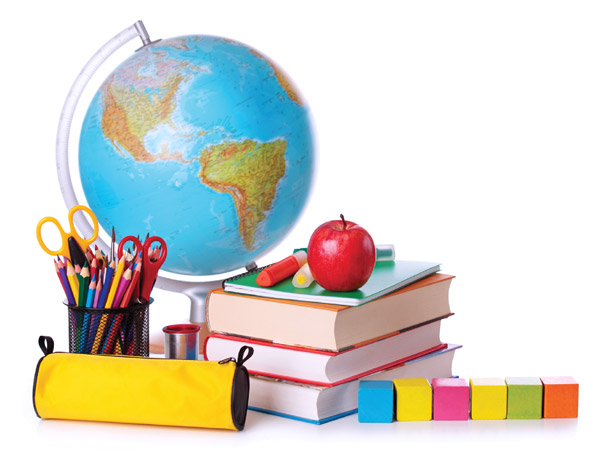                                 с.Одеради                                    2020рікЗАГАЛЬНІ  ВІДОМОСТІ   ПРО ЗАКЛАДПОВНА НАЗВА: комунальний заклад загальної середньої освіти І-ІІІ ступенів « Ліцей с.Одеради Заборольської сільської ради» СКОРОЧЕНА НАЗВА:   ЗЗСО І-ІІІ ступенів « Ліцей с.Одеради»ЮРИДИЧНА АДРЕСА:   45642, село Одеради, Луцький район, Волинська областьКАДРОВИЙ СКЛАД:                                                   загальна кількість працівників –36                                   педагогів –  28, з них 6 у відпустці по догляду за дітьми, 2 - сумісники:                                 бібліотекар – 1                                  педагог-організатор – 1ЗА КАТЕГОРІЯМИ:     спеціаліст вищої категорії – 7; 31,5 %                                        спеціаліст І категорії – 9; 40,5 %                                        спеціаліст ІІ категорії – 0; 0 %                                         спеціаліст – 6; 28  %ЗА ЗВАННЯМ:  «Старший учитель» – 3;  13,5 %:                            «Вчитель-методист» – 1;  4,5 %ЗА ВІКОМ:        20-30   років –4; 18%років –5; 23,5%років –2; 9%                            51-60   років –10; 45%                              > 60   років –1; 4,5% ЗА СТАЖЕМ:           до 3 років –4; 18%                       3 - 10 років –3; 14,5%                       11 - 20 років – 2; 9%                       21 - 25 років –-1;  4,5%                       понад 25 років –12;  54%УПРАВЛІННЯ Службовий  телефон:(0332)793840Директор закладу          УГРИНОВИЧ ТЕТЯНА ЄВГЕНІЇВНА                                      Призначена15.10.2019вчительукраїнської иови та літератури,спеціаліст вищої категорії, «Старший учитель».Заступник директора з навчальної роботи                                        ШАРАН ЛЕОНІДА ВОЛОДИМИРІВНА                                              1960 року народження                                              Призначена 15.08.2004                                                Вчитель математики,                                               спеціаліст вищої категорії.                        «Вчитель-методист».Заступник директора з виховної роботи                                       ВАНІЧЕК ОЛЬГА ВОЛОДИМИРІВНА1983 року народженняпризначена 01.02.2018 вчитель плчаткових класів, спеціаліст.     У ЗЗСО І-ІІІ ступенів « Ліцей с.Одеради» навчається 100 здобувачів освіти, укомплектовано 10 класів з середньою наповнюваністю 10 учнів.За контингентом:діти – сироти та діти, позбавлені батьківського піклування -  3діти,батьки яких працюють в агропромисловому комплексі - 21діти-інваліди - 2діти-чорнобильці - 1діти з девіантною поведінкою - діти з багатодітних сімей  - 38діти з малозабезпечених сімей -7  на обліку в інспекції в справах неповнолітніх -  0дітиучасників АТО – 4діти , які переьувають на диспансерному обліку - 1Для розвитку творчих здібностей учнів, з метою виконання Державного стандарту повної загальної  середньої освіти за рахунок годин варіативної складової робочого навчального плану введені: курси за вибором та спецкурси:  - у 5 класі      «Українознавство» –  1 години на тиждень,                                                             «Етика» – 1 година на тиждень;                         «Технологія обробки виробів машинним способом» –  1 години на тиждень,                                                «Хореографія» – 0,5 години на тиждень,                                                                                                                                                                   - у 6 класі        «Етика» – 1 година на тиждень,                         «Українознавство» –  1 години на тиждень,                                                              «Технологія виготовлення виробів з бісеру» –  1 години на тиждень,                                                              «Хореографія» – 0,5 години на тиждень,                                                                                        - у 7 класі     «По країнах і континентах» – 1 години на тиждень;           - у 8 класі        «Технологія писанкарства» –  1 година на тиждень;                         «Синтаксис простого речення» – 1 година на тиждень,- у 9 класі        «Практикум з правопису української мови» – 1 година на тижден- у 10 класі      «Основи художньої культури народів світу» - 1 година на тиждень;  індивідуально-групове заняття:             - у 4 класі       Організація освітнього процесуСтворення  умов для реалізації права  дітей на здобуттяповної загальної середньої освітиВиконання ст.53 Конституції України, Закону України «Про освіту»Розподіл класного керівництва та закріплення навчальних кабінетів за педагогічними працівниками школи                                                           ОРГАНІЗАЦІЯ  РОБОТИ   МЕТОДИЧНОЇ РАДИОсновні  завдання  методичної  ради  школи:реалізує задачі методичної роботи;направляє та контролює роботу методичних об’єднань, творчої групи (лабораторії), груп педагогів (методичних студій), школи      молодого вчителя;коригує роботу щодо підвищення професійної майстерності педагогів школи;визначає проблематику та розроблює програму науково – теоретичних та методичних заходів, семінарів;займається розробкою основної методичної проблеми.У 2020/2021 навчальному році роботу методичної ради школи спрямувати на реалізацію  наступних завдань:безперервність освіти педагогічних працівників;постійний пошук передового педагогічного досвіду та його впровадження;сформованість установки вчителів на реалізацію провідного дидактичного принципу – доступності навчального матеріалу;осмислення, аналіз і перебудова власного досвіду, порівняння своєї діяльності з досвідом інших учителів і досягнень педагогічної науки;обґрунтування вибору навчального матеріалу та методичних форм і прийомів;ступінь засвоєння вчителями значущості проблеми, над якою працює він особисто, методичне об’єднання, школа, свого місця в її вирішенні;координація діяльності методичних об’єднань та інших структурних підрозділів;формування мети та завдань методичної служби;забезпечення методичного супроводження навчальних програм, розробка авторських дидактичного матеріалу;організація інноваційної діяльності, яка направлена на опанування новітніх педагогічних технологій, розробки авторських програм;організація консультування педагогічних працівників з питань удосконалення педагогічної майстерності, методики проведення різних видів занять;організація роботи щодо вивчення та узагальнення педагогічного досвіду;пожвавлення науково-дослідницької роботи педагогічних працівників;участь в атестації педагогічних працівників;професійне становлення молодих вчителів;співробітництво з іншими ЗЗСО громади;впровадження комп’ютерних технологій в освітній процес.Основні  напрямки  діяльності  методичної  ради:аналіз рівня навчальних досягнень учнів з базових дисциплін;експертиза навчально-методичних посібників та дидактичних матеріалів з навчальних дисциплін;організація роботи з опанування освітніми технологіями;обговорення методики проведення окремих видів навчальних занять та зміст дидактичних матеріалів до них; організація науково-дослідницької роботи учнів;використання інформаційних технологій;удосконалення навчально-матеріальної бази школи;вивчення досвіду роботи методичних об’єднань;розробка положень про проведення шкільних конкурсів, олімпіад, турнірів, фестивалів.Тематика  засідань  методичної  радина 2020/2021 навчальний рікФункціональні обов’язки заступника директора з НМРПРІОРИТЕТНІ  НАПРЯМКИ  ТА  ФОРМИ  МЕТОДИЧНОЇ  РОБОТИ З  ПЕДАГОГІЧНИМИ  КАДРАМИ        Сучасна освіта перебуває в постійному оновленні , а тому вимагає від учителя новаторських ідей, нових підходів у викладанні предмета.Важливу роль у фаховому зростанні педагога , безперечно, належить організації методичної роботи в школі. Саме від цілісної системи взаємопов’язаних заходів, які грунтуються на досягненнях психолого-педагогічної науки, передового педагогічного досвіду, залежить рівеь підвищення фахової майстерності та розвиток творчго потенціалу кожного педагога зокрема і всього педагогічного колективу, та як наслідок – підвищення ефективності навально-виховного процесу. Тому шкільній методичній роботі як осередку професійного зростання педагогів приділяжться особлива увага.        Методична робота як система цілеспрямованої, теоретичної, практичної, колективної та індивідуальної діяльності педагогів спрямована на підвищення педагогічної мобільності та професійної майстерності вчителів в усіх аспектах дає можливість виділити традиційно притаманні їй основні функції:діагностичну, яка дає можливість виявити розрив між рівнем компетентності та вимогами    до професійної діяльності вчителя на рівні встановлених державних стандартів;відновлюючу, яка передбачає поповнення та поглиблення знань відповідно до змін у змісті освіти;коригуючу, яка передбачає внесення змін до науково-методичної інформації  з урахуванням нових психолого-педагогічних теорій  до потреб кожного вчителя; компенсаційну, яка сприяє оновленню знань і вмінь педагогів відповідно до потреб життя, формуванню професійної мобільності педагогів;прогностичну (випереджуючу), яка вимагає визначення знань та вмінь, необхідних педагогам  у майбутньому;        моделюючу, яка забезпечує розроблення перспективи та орієнтирів педагогічної діяльності; Мета методичної роботи: удосконалення системи безперервної освіти педагогічних кадрів, вивчення та розвиток педагогічної компетентності кожного педагога; стимулювання творчого потенціалу водночас із формуванням навичок самостійного аналізу власної педагогічної діяльності; організація моніторингу якості освіти відповідно до Державних стандартів, запровадження компетентнісно орієнтованого підходу в навчально-виховний процес.                                                                        У 2020/2021 навчальному році методична робота школи спрямована на реалізацію проблемної теми: «Використання інформаційно-комунікаційних технологій як необхідна передумова творчого зростання вчителя, розвитк здібностей учня».                                                                                                                                                                                                      Для вирішення цієї  проблеми  поставлені такі завдання :діагностика та створення банку даних професійної підготовки педагогів;наукова підготовка;оволодіння інноваційними формами та методами навчання;пізнання вікових та психологічних особливостей учнів;оволодіння системою моніторингу результативності своєї педагогічної діяльності кожним вчителем та планування подальшої роботи, направленої на підвищення професійної майстерності;вивчення та застосування нових навчальних планів, програм, підручників, посібників тощо;забезпечення високого наукового та методичного рівня навчання;удосконалення форм роботи по запровадженню нетрадиційних форм і методів організації навчання, інноваційних технологій та передового педагогічного досвіду;заохочування та залучення вчителів до науково-дослідницької та експериментальної роботи;активізація співробітництва вчителя й учня на уроках, направлених на розвиток самостійної праці школяра;активізація роботи школи молодого вчителя;активізація роботи МО вчителів  з актуальних питань навчально-виховного процесу;забезпечення методичною радою надання допомоги вчителям з питань реформування школи;розширення  контактів з вищими навчальними закладами;підвищення практичної спрямованості у роботі методичної ради;активізація роботи учителів з метою розвитку природних здібностей школярів, творчої співпраці вчителя й учня та залучення до роботи   в Малій академії наук;введення в навчальний процес комп’ютерно - орієнтованих технологій;організація, інформаційно - методичне і нормативно-правове супроводження роботи з метою реалізації нормативно-законодавчих документів та регіональних програм з питань соціального захисту дітей.НАПРЯМИ МЕТОДИЧНОЇ РОБОТИ:Підвищення соціально-психологічної культури педкадрів.Удосконалення педагогічної майстерності учителів.Сприяння в опануванні світової, національної, мовної та побутової культури. Розвиток спеціальних умінь і навичок. Методична робота у школі базується на таких принципах: Педагогічна співпраця адміністрації з педагогами. Робота в режимі довіри, доброзичливості. Творча атмосфера, стимулювання творчої активності. Принцип допоміжно-регулювального контролю. Надання учителю права вибору. Системність методичних заходів. Систематична допомога. Випереджальний характер методичної роботи.З метою удосконалення особистісно орієнтованого спрямування усіх аспектів освітнього процесу, підвищення рівня педагогічної майстерності визначити, як основні, наступні форми   методичної  роботи: Колективні  форми  роботи:педагогічна рада;методична рада;методичні оперативні наради;методичні об’єднання;творчі групи по впровадженню інноваційних технологій;семінари-практикуми;проблемні діалоги;огляди педагогічної преси «Хвилями океану педагогічних новинок»;подорожі по діагностичній карті (консультації за діагностичними картами);інструктивно-методичні наради;конкурси методичних матеріалів;педконсиліуми.психолого - педагогічні семінари;педагогічні виставки;          ●   педагогічні читання;                                                                                                                                                                                                                                                       Індивідуальні  форми  роботи:методичні консультації;співбесіди;наставництво;робота над методичною проблемою;атестація вчителів;курси підвищення кваліфікації;творчі звіти;самоосвіта вчителів;участь у професійних конкурсах;аналіз уроків.                                                             Групові  форми  роботи:методичні об’єднання;предметні методичні тижні;взаємовідвідування уроків.            Для ефективної реалізації вищезазначених завдань методична робота у комунальному закладі загальної середньої освіти І-ІІІ ступенів « Ліцей с.Одеради Заборольської сільської ради»  має безперервний характер: робота всіх структурних одиниць та ланок спрямована на реалізацію науково-методичної проблеми школи і приведена до певної системи.    Для забезпечення безперервності навчання педагогів, опанування ними новітніх педагогічних технологій та вирішення проблеми, поставленої педагогічним колективом школи, організувати  роботу  в  таких  напрямках: . ВНУТРІШНЬОШКІЛЬНИЙ КОНТОРОЛЬ ЦИКЛОГРАМАздійснення внутрішнього контролю Умовні скорочення:д –нарада при директорові; н – наказ; п – педагогічна рада; з –план заходів.                                                                     Циклограма контролю за веденням шкільної документації№з/пЗміст      роботиТермінвиконання ВідповідальніВідмітка про виконанняПриміткаОрганізувати постійний контроль за здобуттям повної загальної середньої освіти та вести роз’яснювальну роботу  серед населення щодо обов’язковості здобуття дітьми та підлітками повної загальної середньої освітиУпродовж навчального року (збори, співбесіди, оголошення)Адміністрація закладу, пед. колективІнформаціяДовести робочий навчальний план до відома всіх працівників і здобувачів освіти закладудо 02.09.2020Шаран Л.В.Протокол пед. радивід 31 серпня №1Проводити роз’яснювальну роботу серед учнів і батьків про підготовку і участь у зовнішньому незалежному оцінюванні навчальних досягнень учнівпротягом рокуШаран Л.В.ІнформаціяЗдійснювати індивідуальну роботу із сім’ями, в яких батьки ухиляються від виконання своїх батьківських обов’язківпротягом рокуУгринович Т.Є.Ванічек О.В.Акти перевірокВчасно оформляти необхідну документацію, передбачену нормативно-правовими документами щодо прийому, переводу, відрахуванню та випуску  учнів із школипротягом рокуУгринович Т.Є. Шаран Л.В.ДіловодНаказиПроаналізувати мережу закладу та привести її у відповідність із вимогами Закону України "Про загальну середню освіту"до 06.09.2020Шаран Л.В.ІнформаціяПодати статистичний звіт (форма №83-РВК) про кількість дітей і підлітків шкільного віку, інформацію про охоплення дітей і підлітків шкільного віку навчанням, про облік за роками народження, про облік навчання дітей і підлітків шкільного вікудо 09.09.2019Угринович Т.Є. Статистичний звіт,інформаціяЗгідно Законів України «Про освіту» (зі змінами), "Про загальну середню освіту" (зі змінами) створити сприятливі умови для відвідування учнями школи.вересень2020 Угринович Т.Є. Шаран Л.В.Ванічек О.В.ІнформаціяОрганізувати підвіз учнів та вчителів до школи, які проживають в с. Горолок,               с. Сьомакидо02.09.2020Угринович Т.Є. НаказЗавершити набір здобувачів освіти до 1  класудо 02.09.2020АдміністраціяНаказПеревірити працевлаштування випускників 9, 11 класів. Підтвердити довідками про навчання. до 13.09.2020Ванічек О.В.ІнформаціяспискиОформити особові справи учнів 1 класу1-й тиждень вереснякласний керівникОсобові справиПеревірити проходження медичного огляду працівниками закладу.До 02.09.2020Угринович Т.ЄІнформація медичні  книжкиПеревірити довідки про проходження учнями школи поглибленого медичного огляду до 02.09.2020Класні керівникиІнформаціяЗа результатами медичного огляду розподілити учнів на групи для занять фізичною культуроюдо 06.09.2020   Ванічек В.В.                   і   ДіловодНаказЗ метою збереження і зміцнення фізичного та  психічного здоров’я, розвитку в учнів естетичної культури організувати роботу спортивних гуртків та секційз 02.09.2020 Угринович Т.Є. Шаран Л.В.НаказЗабезпечити гарячим харчуванням всіх учнів школи Організувати безкоштовне харчування учнів 1-4 класів та дітей пільгового  контингентуз 02.09.2020УгриновичТ.Є.НаказЗабезпечити соціальний супровід дітей пільгового контингентупротягом рокуВанічек О.В.                   ІнформаціяспискинаказОрганізувати інклюзивне навчаннядо 02.09.2020УгриновичТ.Є.    Шаран Л.В.НаказПровести інвентаризацію фонду шкільних підручників, проаналізувати збереження фонду та забезпечення ними школяріввересень –жовтень2020Махиборода Н.Я.ІнформаціяУкомплектувати навчальні кабінети шкільними меблями й відповідним обладнаннямдо 02.09.2020Царик М.М.ІнформаціяЗгідно Типового положення "Про навчальний кабінет" здійснити атестацію і паспортизацію навчальних кабінетівдо 02.09.2020Адміністрація,ПКПротоколактиПровести конкурс-огляд на краще утримання класного приміщення, кращий санітарно-гігієнічний стан та естетичне оформлення кабінетудо 02.09.2020АдміністраціяПКІнформаціяПроаналізувати стан індивідуальної роботи з учнями, схильними до правопорушень. Взяти на облік таких учнів та постійно здійснювати профілактичну роботу з питань попередження правопорушень серед  неповнолітніхзгідно річного плану роботи школи Ванічек О.В.       класні   керівникиІнформаціяНаказЗа результатами навчальних досягнень учнів, визначити учнів, які навчаються на початковому рівні  та спланувати ряд заходів, направлених на підвищення рівня їх знань.грудень 2020травень 2021Шаран Л.В.Інд. плани роботиСкоординувати роботу вчителів щодо підтримки обдарованих учнів.вересень 2020Шаран Л.В.Списки наказОрганізувати роботу щодо охорони праці та  безпеки  життєдіяльності в школі вересень 2020Шаран Л.В.Документація наказ Заслухати питання щодо відвідування учнями школи та організацію рейду «Урок»жовтень2020Ванічек О.В.Протокол Оформити шкільну документацію:-  класні   журнали;- журнали факультативних занять;- журнали гурткової роботи;- журнали  обліку  відвідування учнями  школи	до 02.09.2020педагогічні працівникиШкільна документаціяПроаналізувати списки учнів школи та поповнити базу даних на:дітей-сиріт, дітей, позбавлених батьківського піклування; напівсиріт;дітей одиноких матерів;дітей з багатодітних сімей;дітей-інвалідів;дітей,  які  постраждали   внаслідок аварії  на  ЧАЕС;дітей девіантної поведінки;дітей з малозабезпечених сімейдо09.09.2020Ванічек О.В.Інформація спискиВстановити режим роботи шкільної їдальні	 -  скласти  графік харчування  учнів школи; -  скласти графік чергування учнів та  вчителів в їдальнідо 02.09.2020Угринович Т.Є.   Анлрейчук О.І.Наказ№з/пЗміст      роботиТермінвиконанняВідповідальніВідмітка про виконанняУкомплектувати класи та призначити наказом  по школі класних керівників:      1 клас     Угринович Я.А.  2  клас    Винарчик Л.М.     3  клас    Панасюк І.М.     4  клас    Берегович Н.П.     5  клас     Сорока І.М.     6  клас      Тижук Р.П.    7  клас     Франчук М.А.    8  клас     Ванічек В.В.     9 клас Шульгач-Возняк М.В.   10 клас     Шаран А.М.до 02.09.2020АдміністраціяНаказЗакріпити навчальні кабінети школи за педагогічними працівниками:каб.інформатики- Угринович Я.А. каб.географії–Ковальчук О.Ю.каб.укр.мови–Шульгач-Возняк М.В.каб.фізики– Киричук Л.В.каб.хімії– Філюк Л..Л.каб.біології–Винарчик Б.Й..каб.труд.навч.–Тижук Р.П.каб.іноз.мови– Сорока І.М.каб.математики – Шаран Л.В.каб.поч.навчання(1клас) – Угринович Я.А.каб.поч.навчання(2клас) – Винарчик Л.М. каб.поч.навчання(3клас) – Панасюк І.М. каб.поч.навчання(4клас) – Берегович Н.П.спортивна зала – Ванічек В.В.бібліотека – Махиборода Н.Я.педагога-організатора  – Ванічек О.В.методкабінет –ШаранЛ.В.,Франчук М.А.,,Світлиця” –Шаран А.М.каб.директора  .–Угринович Т.Єдо 02.09.2020АдміністраціяНаказ№з/пЗаходиТермінВідповідальнийВідміткапровиконанняЗасідання № 1Засідання № 11    23             456Про підсумки методичної роботи у 2019/2020 навчальному році. Про організований початок 2020/2021  навчального року Основні напрямки і завдання методичної роботи на 2020/2021 навчальний рік.Обговорення листа МОН України №1/9-430 від 11.08.20р» Щодо методичних рекомендацій про викладання навчальних предметів у закладах освіти у 2020-2021 н.р.».Організація роботи педколективу над реалізацією методичної проблеми школи у 2020/2021 навчальному році.(Ⅳ етап)Про затвердження планів роботи методичної ради, методичних об’єднань вчителів-предметників на 2020/2021 навчальний рік.Про ведення шкільної документації вчителя.Про реалізацію концепції Нової української школи з 01.09.2020 року.серпеньШаран Л.В.Засідання № 2Засідання № 21  2  3  4  5  6  7Про організацію роботи по підвищенню педагогічної майстерності, вивченню і узагальненню педагогічного досвідуПро проходження атестації педпрацівниками школи у 2020/2021 навчальному роціПро організацію роботи МАНПро конкурс ,,Учитель року” Особливості організації освітнього процесу у 2020/21навчальному  році в умовах боротьби з коронавірусом. Планування системи використання веб – технологій та предметних засобів для організації дистанційного навчання Планування заходів щодо проведення Року математичної освіти в Україні (Розпорядження КМУ від 25.06.20р.№ 630 – р)вересеньШаран Л.В.Засідання № 31  2  3Про організацію і проведення предметних тижнівПро організацію і проведення І етапу Всеукраїнських учнівських олімпіад з навчальних предметів Самоосвіта вчителя як передумова його фахового зростанняжовтеньШаран Л.В..Засідання № 412Про участь учителів школи у Творчих сходинках педагогів ВолиніПро роботу з обдарованими і здібними дітьмисіченьШаран Л.В.Засідання № 51  2  3  4Про підсумки атестації учителів у 2020/2021  навчальному році.Про хід і результати підвищення кваліфікації учителів у 2020/2021 навчальному роціПро результати узагальнення ППД у 2020/2021 навчальному роціПро організоване закінчення 2020/2021 навчального року та особливості проведення ДПА учнів 4,9-х класахКвітеньШаран Л.В..Засідання №612Про підсумки методичної роботи за 2020/2021 навчальний рік та проект плану роботи методичної ради на 2021/2022 навчальний рікПро підсумки роботи:шкільних методичних об’єднань;роботи з обдарованими і здібними дітьми.травеньШаран Л.В.№ п/пФункціональні обов’язки Види діяльностіПеріодичність, термін виконання1Організація НВП на основі Статуту школи, навчальних планів, норматив-них документів МОН УкраїниСкладання розкладу навчальних занять.2 рази на рік 1Організація НВП на основі Статуту школи, навчальних планів, норматив-них документів МОН УкраїниСкладання розкладу факультативівВересень, січень1Організація НВП на основі Статуту школи, навчальних планів, норматив-них документів МОН УкраїниСкладання розкладу для учнів, які навчаються вдомаВересень, січень            1Організація НВП на основі Статуту школи, навчальних планів, норматив-них документів МОН УкраїниПідготовка проектів навчальних планів2 рази на рік           1Організація НВП на основі Статуту школи, навчальних планів, норматив-них документів МОН УкраїниСкладання графіка чергування вчителів2 рази на рік                          1Організація НВП на основі Статуту школи, навчальних планів, норматив-них документів МОН УкраїниСкладання графіка шкільного контролю2 рази на рік                  1Організація НВП на основі Статуту школи, навчальних планів, норматив-них документів МОН УкраїниСкладання графіка контрольних робіт.2 рази  на рік                          1Організація НВП на основі Статуту школи, навчальних планів, норматив-них документів МОН УкраїниПідготовка режиму роботи школи.Раз на рік                              1Організація НВП на основі Статуту школи, навчальних планів, норматив-них документів МОН УкраїниПідготовка режиму роботи учнівРаз на рік                        1Організація НВП на основі Статуту школи, навчальних планів, норматив-них документів МОН УкраїниПідготовка авторських і адаптованих програм варіативної складової навчального плану на наступний рік.Коли потрібно2Забезпечення виконання навчальних програмПеревірка календарного плануванняВересень, січень2Забезпечення виконання навчальних програмІндивідуальна співбесіда з учителями з питання виконання навчальних програм2 рази на рік                   2Забезпечення виконання навчальних програмПідготовка карток обліку виконання навчальних програм на наступний рікЧервень2Забезпечення виконання навчальних програмЗаповнення облікових карток з виконання навчальних програмЧервень, серпень3Керівництво і контроль за роботою вчителів Складання шкільного графіка контролю на підставі річного плану роботи школиСерпень - вересеньЗасідання педради з питання рівня викладання і навчальних досягнень з всесвітньої історії, правознавства,  фізкультури.Згідно з річним планом5Керівництво і конт- роль за успішністю і поведінкою учнівСкладання шкільного графіка контролю на підставі річного плану роботи школиСерпень - вересень6Керівництво і конт-роль за роботою  спецкурсів, факультативів, гуртків, інд. занятьСкладання шкільного графіка контролю на підставі річного плану роботи школиСерпень - вересень7Організація роботи із забезпечення нав-чальних кабінетів наочністю і техніч-ними засобами навчанняАналіз матеріальної бази кабінетів у поточному навчальному роціРаз на семестр                7Організація роботи із забезпечення нав-чальних кабінетів наочністю і техніч-ними засобами навчанняАналіз забезпечення навчальних кабінетів наочністюРаз на рік                                               7Організація роботи із забезпечення нав-чальних кабінетів наочністю і техніч-ними засобами навчанняКонсультація щодо складання плану роботи навчального кабінетуСерпень7Організація роботи із забезпечення нав-чальних кабінетів наочністю і техніч-ними засобами навчанняКонтроль за складанням планів роботи навчальних кабінетівВересень   7Організація роботи із забезпечення нав-чальних кабінетів наочністю і техніч-ними засобами навчанняВнесення пропозицій щодо дообладнання навчальних кабінетівТравень11Поповнення шкіль-ної бібліотеки, мето-дичного кабінету Аналіз бібліотечного фонду шкільної бібліотеки і методичного кабінетуТравень  11Поповнення шкіль-ної бібліотеки, мето-дичного кабінету Поповнення картотеки    « Документи про освіту»Постійно	12Організація роботи з узагальнення й поширення ППДУзагальнення системи роботи вчителів школи, які атестуються           (підтверджують) на вищу категорію, педагогічне звання Протягом року     12Організація роботи з узагальнення й поширення ППДПідготовка тематичних методичних бюлетенівЖовтень  12Організація роботи з узагальнення й поширення ППДРобота з поповнення картотеки ППД школиПротягом року12Організація роботи з узагальнення й поширення ППДОрганізація творчих звітів учителівЛютий, березень12Організація роботи з узагальнення й поширення ППДСкладання графіка проведення відкритих уроківЖовтень13Організація методичної роботи з предметівАналіз роботи вчителів з методичної проблемиБерезень                                                          13Організація методичної роботи з предметівАналіз роботи МО вчителів - предметниківЧервень  13Організація методичної роботи з предметівКонсультації з планування роботи МО на наступний навчальний рікЧервень13Організація методичної роботи з предметівКонсультації вчителів з питань планування самоосвіти на наступний рікСерпень13Організація методичної роботи з предметівКонтроль за заповненням вчителями інформаційних карток з методичної проблеми (методичних щоденників )Квітень, травень13Організація методичної роботи з предметівІндивідуальні співбесіди з питань методичних утруднень учителяРаз на семестр                       13Організація методичної роботи з предметівЗасідання методичних об’єднань4-5 раз на рік                                                     13Організація методичної роботи з предметівАналіз роботи МР школиЧервень  13Організація методичної роботи з предметівПланування роботи МР школиЧервень     14Регулювання нав-чального наванта-ження учнівСкладання графіків проведення контрольних, практичних та лабора-торних робіт відповідно до розкладу занятьВересень14Регулювання нав-чального наванта-ження учнівПеревірка обсягу д/зСічень15Складання проекту навчального плануАналіз рівня реалізації навчального плану за поточний рікЛютий                         15Складання проекту навчального плануВивчення нормативних документів на наступний рікЛютий-березень15Складання проекту навчального плануВивчення освітніх запитів замовників освітніх послугЛютий – квітень15Складання проекту навчального плануАналіз реалізації Концепції розвитку школи в поточному роціЛютий-березень15Складання проекту навчального плануАналіз використання варіативної складової плануЛютий – квітень15Складання проекту навчального плануАнкетування учнів з метою виявлення освітніх потребЛютий – квітень16Контроль за правиль-ністю оцінювання навчальних досяг-нень учнівАналіз об’єктивності оцінювання т/аПостійно                  16Контроль за правиль-ністю оцінювання навчальних досяг-нень учнівАналіз об’єктивності оцінювання н/д за семестри і рік2 рази на рік16Контроль за правиль-ністю оцінювання навчальних досяг-нень учнівАналіз об’єктивності оцінювання н/д лід час ДПАТравень-червень17Організація і прове-дення ДПАВивчення нормативних документів МОНУПостійно                    17Організація і прове-дення ДПАПідготовка заходів щодо організованого закінчення навчального рокуБерезень-травень17Організація і прове-дення ДПААналіз організації повторення навчального матеріалу1 раз у ІІ семестрі17Організація і прове-дення ДПАСкладання розкладу передекзаменаційних консультаційБерезень – квітень17Організація і прове-дення ДПАСкладання розкладу ДПАКвітень18Звітно-аналітична документація про стан НВПАналіз діяльності школи за навчальний рікТравень              18Звітно-аналітична документація про стан НВППідготовка статистичних звітівВересень, січень, червень18Звітно-аналітична документація про стан НВП Аналіз моніторингових відстеженьПостійно19 Ведення документ-тації з НВППідготовка організаційних та аналітичних наказівПостійно                                                        19 Ведення документ-тації з НВПАналіз стану класних журналів, журналів гуртків, тощоЩотижня  19 Ведення документ-тації з НВПАналіз стану учнівських зошитів та щоденників2 рази на рік                                    19 Ведення документ-тації з НВПВедення обліку пропущених та заміщених уроківПостійно19 Ведення документ-тації з НВППроведення методичної наради щодо ведення шкільної документації та дотримання орфографічного режиму2 рази на рікСЕРПЕНЬСЕРПЕНЬСЕРПЕНЬСЕРПЕНЬСЕРПЕНЬІ тижденьІІ тижденьІІІ тижденьІⅤ тижденьОрганізаційна робота та діяльність щодо впорядкування освітнього процесу Внести корективи в освітню програму школи на новий навчальний рік відповідно до вимог державних нормативно-правових документів з питань реформування, розвитку освіти.Скласти:розклад уроківграфік чергування вчителів по школі на І семестрпедагогічне навантаження вчителівтарифікаційний список на зарплату вчителівграфік проведення предметних тижнівПідготувати заявку педпрацівників на курси підвищення кваліфікації у 2020/2021 н.р.Створення необхідних умов освітнього процесу за новими Державними стандартами. Опрацювання рекомендацій МОН щодо навчання учнів 3 класу. Реалізації Концепції «Нова українська школа». Опрацювання з колективом проекту освітньої програми школи. Підготовка статистичних звітів та первинної навчальної документації Взяти участь у серпневих нарадах та  методичних заходах освітян, працівників ЗЗСО  ОТГ с.Забороль, он лайн конференціях ВІППО та ін. Педради, теоретичні, психолого-пелагогічні, проблемні семінариПедагогічна рада  Про підсумки роботи за 2019/2020 навчальний рік та завдання в умовах реалізації Концепції «Нова українська школа».Про схвалення освітньої програми школи.Про затвердження плану роботи школи.  Про використання годин варіативної складової робочого навчального плану.Про оцінювання курсів варіативної складової робочого навчального плану. Про проведення екскурсій та навчальної практики Про організацію інклюзивного навчанняПедагогічна рада Про структуру 2020-2021 навчального року та режим роботи школи. Про здійснення оцінювання навчальних досягнень у третьому класі. Про організацію індивідуального (сімейного)  навчання для учнів школи. Про ведення шкільної документації та здійснення записів у класних журналах. Засідання методичної рали Затвердження складу методичної ради. Вибори секретаря.  Аналіз роботи методичної ради за 2019-2020 н.р.  Координація і затвердження планів методичної роботи, структурних підрозділів моніторингу. Організація МР та шляхи реалізації науково-методичної теми у 2020- 2021 н.р Погодження графіка предметних тижнів на 2020-2021 н.р. Схвалення програм гурткової роботи на 2020-2021 н.р. Інформація про нормативні документи з питань організації освітнього процесу. Обговорення нових навчальних програм з базових дисциплін, підручників, рекомендацій МОН щодо викладання предметів. .Засідання МОНаради при заступнику директораПро методичні рекомендації щодо проведення першого уроку. 5.Про дотримання «Єдиних вимог до усного та писемного мовлення учнів». 6.Ознайомлення з нормативними документами Міністерства освіти і науки України. Методичні рекомендації з питань заповнення класних журналівПро Нову українську школу — батькам першокласників. Про сервіс інтерактивної освітньої літератури EdEraПро готовність навчальних кабінетів до початку 2020-2021 н.р., атестація навчальних кабінетів Про ведення класних журналів 1-10 класів .Про коригування навантаження вчителів. Про дотримання єдиних орфографічних вимог щодо ведення ділової документації Про результати роботи з учнями в період літніх канікулІнформаційно-методичні нарадиПро методичні рекомендації щодо вивчення навчальних предметів у 2020-2021 н.р. Про проведення Всеукраїнського конкурсу,,Учитель року 2021” (наказ МОН України від 09.06.2020 року №777)- керівники навч. закладів, укр.мова та література, математика, трудове навчання(реєстрація14.09.-04.10.2020)Опрацювання  положення про сертифікацію педагогівОзнайомлення вчителів із нормативно – правовим, організаційним та науково – методичним забезпеченням навчально-виховного процесу відповідно до вимог Державного стандарту.Критерії оцінювання навчальних досягнень учнів з предметів, правильність ведення поточного та тематичного оцінювання  Про організацію допрофільного та профільного навчання.Ефективність початкового навчання у світлі впровадження Концепції «Нова українська школа». Вимоги до складання календарних планів. Робота з молодими вчителямиОзнайомлення з метою та завданнями школи професійної адаптації молодого вчителя. Вибір наставника Нормативно-правова база освіти. Навчальний план-програма-тематичне планування-поурочне планування Мікродослідження «Як ви ставитеся до своєї професії?» Методичні та предметні тижніАтестація пелагогічних працівників Співбесіди з учителями, які претендують на підвищення кваліфікаційної категорії, уточнення списків Узагальнення й поширенння ППДПеревірка документаціїЗатвердження: режиму роботи школи на новий навчальний рік; розкладу уроків на І семестр;Табель на зарплату вчителів (заміна)Питання охорони праці та техніки безпекиЗабезпечити навчальний заклад дезінфікуючими засобами, масками та засобами захисту від COVID-19, інших інфекційних захворюваньПереглянути, ввести в дію інструкції посадові, з охорони праці, ТБ, робочі інструкції для працівників Контроль наявності інструкцій з охорони праці в навчальних кабінетах та інших приміщеннях. Вивчення Положення про охорону праці в школіПроведення вступного інструктажу з ОП.Підписання актів на дозвіл проведення занять у кабінетах хімії, біології, фізики, інформатики, спортзалі, майстерні. Моніторинг роботи педколективуЗабезпечення учнів підручниками, учителів – навчальними програмами. Накази по МРАкти-дозволи на проведення занять в кабінетах підвищеної небезпекиНакази по МРАкти-дозволи на проведення занять в кабінетах підвищеної небезпекиНакази по МРАкти-дозволи на проведення занять в кабінетах підвищеної небезпекиНакази по МРАкти-дозволи на проведення занять в кабінетах підвищеної небезпекиНакази по МРАкти-дозволи на проведення занять в кабінетах підвищеної небезпекиВЕРЕСЕНЬВЕРЕСЕНЬВЕРЕСЕНЬВЕРЕСЕНЬВЕРЕСЕНЬІ тижденьІІ тижденьІІІ тижденьІⅤ тижденьОрганізаційна робота та діяльність щодо впорядкування освітнього процесу Підготувати, погодити та затвердити нормативні документи діяльності школи на 2020 – 2021 навчальний рік:- мережу класів,;- робочі навчальні плани для учнів 1 – 4, 5 – 9, 10 класів;- структуру 2020 – 2021 н.р.;- режим роботи школи;- документацію з організації індивідуальної форми здобуття учнями загальної середньої освіти –сімейного навчання.- календарних планів- планіів роботи методичних об’єднань,  розкладу спецкурсів, факультативів- графіка проведення контрольних,лабораторних робіт  на І семестр- графіка внутрішкільного контролю на I семестр- статистичні  звіти ЗНЗ-1, 83-РВК- уточнені списки учнів- уточнення графіка курсової перепідготовки вчителів- план роботи практичного психолога- плани роботи гуртків;- розклади чергування адміністрації, вчителів, класівПідготувати тарифікаційні спискиОзнайомлення учнів школи з вимогами Статуту школи, дотримання його вимогВідвідування уроків вчителів, які працюють у 5 класі Організація роботи над методичною проблемою школиКомплектування факультативів, гуртківЗатвердження тем самоосвіти педпрацівників Педради, теоретичні, психолого-пелагогічні, проблемні семінариТеоретичний семінар «Інноваційне середовище розвитку освіти» Професійне зростання педагога в міжатестаційний період.Організація роботи ШМО над науково- методичною темою у 2020-2021 н.р.» О/рганізація шкільних предметних олімпіад та підготовка учнів до участі в районних олімпіадах, конкурсах. Організація науково-дослідницької роботи учнів у 2020-2021 н.р. Засідання методичної ралиОрганізація МР та шляхи реалізації науково-методичної теми у 2020- 2021 н.р Погодження графіка предметних тижнів на 2020-2021 н.р. Схвалення програм гурткової роботи на 2020-2021 н.р. Інформація про нормативні документи з питань організації освітнього процесу. Обговорення нових навчальних програм з базових дисциплін, підручників, рекомендацій МОН щодо викладання предметівОрганізація самостійної роботи учнівЗасідання МОПриродничо-математичного циклу (за окремим планом)Суспільно-гуманітарного циклу(за окремим планом)Художньо-естетичного циклу(за окремимПочаткових класів(за окремим планом)Наради при заступнику директораПро реалізацію наскрізних змістових ліній навчальних програм. Аналіз розкладу уроків Коригування тем для творчої роботи педагогічних працівників. Коригування банку даних обдарованих учнів Фізкультура в 1 класі,Нової української школи.Про використання здоров'язбережувальних технологій на уроках і в позаурочний час.  Про організацію самоосвітньої діяльності педпрацівників з реалізації власної методичної проблеми Про організацію роботи щодо виконання навчальних програмПро результати ЗНО-2020 та вступу випускників школи. Система роботи з питання контролю за відвідуванням учнями занять. Технологія проведення шкільних олімпіад. Вимоги до виконання, оформлення й перевірки письмових робіт (зошитів).Інформаційно-методичні нарадиПрезентація гуртків. Залучення учнів до гурткової роботи.  Про організацію роботи гуртків, факультативів, курсів за вибором.  Про організацію роботи з обдарованими дітьми Ознайомлення з вимогами й порядком проведення атестації педагогічних працівників у 2020-2021 н.р.Робота з молодими вчителямиОбговорювання критеріїв оцінювання навчальних досягнень учнів. Інструктаж з ведення шкільної документації-  обговорення змісту основних нормативно-правових документів  з організації освітнього процесу у 2020 – 2021 навчальному році;- про зміст нових навчальних програм та вимоги щодо календарно-тематичного планування на І семестр 2020 – 2021 н.р.;- про дотримання вимог єдиного орфографічного режиму, нової Інструкції з діловодства у закладах загальної середньої освіти;. Про єдині вимоги до учнів, культура спілкування учителя з класом, з учнем. Призначення наставників молодих учителівОзнайомлення з Концепцією Нової української школи Відвідування уроків учителя-наставника з наступним обговореннямМетодичні та предметні тижніТиждень безпеки дорожнього рухуОлімпійський тиждень «Жодного дня без фізкультури”Атестація пелагогічних працівників Ознайомлення вчителів з новими підходами та нормативними документами щодо атестації. Оновлення матеріалів у куточку атестації педагогічних працівників школиОпрацювання типового Положення про атестацію з вчителями, які атестуютьсяУзагальнення й поширенння ППДВідвідування уроків учителів для виявлення напрямів узагальнення досвіду Перевірка документаціїПлани роботи кабінетів, їх реалізація. Перевірка ведення класних журналів, щоденників, зошитів,,Дотримання вимог до ведення шкільної документації”Табель на зарплату вчителів (заміна)Офорилення актів по харчуванню учнівПитання охорони праці та техніки безпекиПроведення вступного інструктажу з БЖД з учнями Розсадження учнів у класі з урахуванням зросту, зору, слуху, стану здоров’я Провести огляд маркування парт, стільців в класних кімнатах, майстернях відповідно до санітарно-гігієнічних нормативів Узгодити розклад занять з Держпродспоживслужбою.Ознайомлення учнів із Законом України про дорожній рухОрганізувати проведення динамічних перерв, рухавок, спортивних годин та інших заходів, що забезпечують дотримання нормативів рухової активності учнів та перебування їх на свіжому повітрі. Про проведення інструктажів з педпрацівниками, техперсоналом, вихованцями з питань запобігання травматизму, нещасних випадків під час освітнього процесуПро проведення уроків на свіжому повітрі у початковій школі, уроків фізичної культури, образотворчого мистецтва, музикиПро організацію дистанційного навчання в школі в період запровадження карантинних заходів(методичні рекомендації)Оформдення листків здоров’я учнів Підсумки проведення оглядів стану здоров’я:учнів;вчителів; санітарних книжок;Звіт по дитячому травмвтизму Практичні заняття з учнями щодо відпрацювання планів евакуації зі шкільних приміщень3 метою попередження дитячого травматизму провести роботу з вихованцями та їх батьками; вивчити ПДР; провести бесіди з попередження випадків утоплення школярів, вивчення правил поводження з джерелами електроструму та правил безпеки при користуванні газом, щодо запобігання дитячому травматизму від вибухово-небезпечних предметів, протирадіаційної безпекиМоніторинг роботи педколективуАдаптація учнів 1 та 5 класів до нових умов навчання.Перевірити і затвердити інд.плани стажування молодих учителів, особові справи вчителів, які атестуютьсяРейд із дотримання правил внутрішкільного розпорядку Аналіз працевлаштування випускниківПідведення підсумків огляду-конкурсу навчальних кабінетів у ході підготовки до 2020/2021  навчального року Виконання графіку курсів підвищення кваліфікації Правильність заповнення щоденників учнями. Оформлення списку учителів в щоденниках, розклади занять і дзвінківАдміністративно-рейтингові контрольні роботи Діагностичні контрольні роботи у 5 та 10 класах (вхідний моніторинг )Стан забезпечення учнів підручникамиПроекти наказів по МРПро організацію МР в школі Про підсумки огляду кабінетівПро вимоги щодо ведення шкільної документації Про вибір модулів з трудового навчання та фізичної культуриПро роботу з обдарованими та здібними учнямиПро організацію вивчення стану викладання навчальних предметів у 2020/2021 н.р. Про проведення шкільних предметних олімпіад і підготовку до районних олімпіад Про організацію навчальних занять з фіз.культури з дітьми, які за станом здоров’я віднесені до спецгрупи Про призначення вчителів-наставників для роботи з молодими вчителямиПроекти наказів по МРПро організацію МР в школі Про підсумки огляду кабінетівПро вимоги щодо ведення шкільної документації Про вибір модулів з трудового навчання та фізичної культуриПро роботу з обдарованими та здібними учнямиПро організацію вивчення стану викладання навчальних предметів у 2020/2021 н.р. Про проведення шкільних предметних олімпіад і підготовку до районних олімпіад Про організацію навчальних занять з фіз.культури з дітьми, які за станом здоров’я віднесені до спецгрупи Про призначення вчителів-наставників для роботи з молодими вчителямиПроекти наказів по МРПро організацію МР в школі Про підсумки огляду кабінетівПро вимоги щодо ведення шкільної документації Про вибір модулів з трудового навчання та фізичної культуриПро роботу з обдарованими та здібними учнямиПро організацію вивчення стану викладання навчальних предметів у 2020/2021 н.р. Про проведення шкільних предметних олімпіад і підготовку до районних олімпіад Про організацію навчальних занять з фіз.культури з дітьми, які за станом здоров’я віднесені до спецгрупи Про призначення вчителів-наставників для роботи з молодими вчителямиПроекти наказів по МРПро організацію МР в школі Про підсумки огляду кабінетівПро вимоги щодо ведення шкільної документації Про вибір модулів з трудового навчання та фізичної культуриПро роботу з обдарованими та здібними учнямиПро організацію вивчення стану викладання навчальних предметів у 2020/2021 н.р. Про проведення шкільних предметних олімпіад і підготовку до районних олімпіад Про організацію навчальних занять з фіз.культури з дітьми, які за станом здоров’я віднесені до спецгрупи Про призначення вчителів-наставників для роботи з молодими вчителямиПроекти наказів по МРПро організацію МР в школі Про підсумки огляду кабінетівПро вимоги щодо ведення шкільної документації Про вибір модулів з трудового навчання та фізичної культуриПро роботу з обдарованими та здібними учнямиПро організацію вивчення стану викладання навчальних предметів у 2020/2021 н.р. Про проведення шкільних предметних олімпіад і підготовку до районних олімпіад Про організацію навчальних занять з фіз.культури з дітьми, які за станом здоров’я віднесені до спецгрупи Про призначення вчителів-наставників для роботи з молодими вчителямиЖОВТЕНЬЖОВТЕНЬЖОВТЕНЬЖОВТЕНЬЖОВТЕНЬІ тижденьІІ тижденьІІІ тижденьІⅤ тижденьОрганізаційна робота та діяльність щодо впорядкування освітнього процесу Інформація ,,Інформаційні технології навчання і виховання у сучасній школі”Організація і проведення І (шкільного) етапу) Всеукраїнських учнівських олімпіадСвято науки (до дня Наума ) Складання замовлення на документи про освітуЗатвердження тем самоосвіти педагогів Методична панорама ,,Сучасні технології та моделі уроків” Аналіз результатів проведення І етапу Всеукраїнських учнівських олімпіад із базових дисциплін, підготовка та участь у ІІ етапі  Педради, теоретичні, психолого-пелагогічні, проблемні семінариПедагогічна рада: 1.Про шляхи забезпечення якості освіти.2.Про результати ЗНО: успіхи, проблеми, шляхи підвищення якості знань.3. Про виконання рішень попередньої педради. Портфоліо – технологія планування професійної кар’єри – практична роботаБатьківські збори:1.Про  організацію навчально-виховного процесу у 20120/ 2021  навчальному  році . Завдання сім’ї, школи, громадськості у вихованні підростаючого покоління на сучасному етапі 2.Запобігання дитячого травматизму, бездоглядності, попередження правопорушень. Нормативні документи про права та обов’язки дітей і батьків.3.Попередження інфекційних захворювань у дорослих  та  дітей. 4.Попередження протиправної поведінки серед учнівської молоді. Адміністративна та  кримінальна відповідальність батьків за виховання дітей.Засідання методичної ралиОбговорення й затвердження списків учнів для участі в олімпіадах районного етапу із базових дисциплін. Про здійснення моніторингу рівня використання можливостей ІКТ учителями закладу для формування компетентностей учнів.Індивідуальна робота з учителями,які атестуютьсяЗасідання МОНаради при заступнику директораСистема роботи над науково- методичною проблемою школиу 2020-2021 н.р. Емоційна нестійкість дитини на уроці, шляхи її подолання. «Як навчати дітей за новим стандартом. Рекомендації з упровадження нового стандарту початкової загальної освіти» Про підготовку до участі у конкурсі «Вчитель року-2021».Про відповідність змісту уроку навчальним програмам. Про атестацію педагогічних працівників у 2029-2021 н.р.Інформаційно-методичні нарадиПро організацію роботи гуртків, факультативів, курсів за вибором, проведенням шкільних предметних тижнів.   2. Про організацію роботи з обдарованими дітьми 3. Ознайомлення з вимогами й порядком проведення атестації педагогічних працівників у 2020-2021 н.р.Про підсумки діагностичних контрольних робіт Організація самоосвітньої діяльності педагогів з реалізації власної науково-методичної проблеми Опрацювання нової Інструкції з ведення класних журналів у 3-4 класах НУШ;Ознайомлення вчителів, які атестуються з Типовим положенням про атестацію. Про участь учнів у районних олімпіадах з базових дисциплін. Про участь у районному етапі Міжнародного конкурсу знавців української мови ім. П. Яцика та мовно-літературному конкурсі Т.Г.Шевченка.Про організацію та проведення шкільних предметних олімпіад.  Про залучення учнів до участі у конкурсах різних рівнів. Робота з молодими вчителямиПрофесійне діагностування моподих вчителів (початковий етап)Методичні консультації: вимоги до сучасного урокупроектування уроку форми організації навч. діяльності школярів .вибір методів навчанняШляхи формування мотивації на уроці Відвідування уроку вчителя- наставника з наступним обговоренням мотиваційного аспектуВідвідування позакласних заходів з предметаЗаняття школи молодого педагога:- інноваційний корекційний урок: складові, форми, методи, прийоми, види роботи;- практикум: складання плану-конспекту урокуАнкетування:,,Виявлення рівня творчого потенціалу молодого педагога”Методичні та предметні тижніДекада наставників,,Досвід – джерело майстерності”ІнформатикиЗарубііжної літературиАтестація пелагогічних працівників Організаційне засідання:розгляд заявзатвердження списків учителів, які атестуються;. складання графіків проведення відкритих уроків, позакласних заходів і виховних годин учителями, які атестуються Затвердження графіка атестації. Закріплення учителів, що атестуються, за адміністративними та методичними працівниками школи Засідання атестаційної комісії. Протокольна атестація педпрацівників Оформлення папок для накопичення тими, хто атестується, матеріалів планів уроків, сценаріїв, доповідей, планів засідань гуртків, дидактичних матеріалів тощо Видача наказу про атестацію Ознайомлення вчителів, які атестуються з Типовим положенням про атестаціюУзагальнення й поширенння ППДПеревірка документаціїСтан документації щодо охорони праці в школіПеревірка стану запису в класних журналах інструктажів з ТБ Табель на зарплату вчителів (заміна)Перевірка планів роботи шкільних МО Офорилення актів по харчуванню учнівПитання охорони праці та техніки безпекиПланування занять з ОП та ЦЗ з працівниками школи Перевірити наявність  схеми евакуації учнів з приміщення школи у разі виникнення пожежіКонтроль за медичним наглядом і станом здоров’я: оформлення сторінок здоров’я в класних журналах, обстеження дітей лікарями Контроль за організацією роботи з профілактики дитячого травмвматизму Дотримання санітарно- гігієнічних норм під час освітнього процесу: розклад уроків; освітлювальний режим;провітрювання кабінетів та вологе прибиранняІнструктаж з ТБ під час осінніх канікулМоніторинг роботи педколективуМоніторинг діяльності вчителів школи, які атестуватимуться у 2020-2021 н.р. Моніторинг пед.діяльності молодих вчителів Стан оформлення класних журналів (дотримання єдиних вимог )Педагогічний  консиліум  вчителів, що працюють у 5 класі, та класовода, який випустив їх, з метою вироблення єдиних педагогічних вимог щодо наступності в навчанніМоніторинг рівня використання можливостей ІКТ учителями закладу для формування ключових компетентностей учнів Відвідати уроки вчителів, що працюють у 5 класі Мета: стан реалізації науково-методичної проблеми на уроках та в позакласній діяльностіВідвідати уроки вчителів, що працюють у 5 класі Мета: стан реалізації науково-методичної проблеми на уроках та в позакласній діяльностіВідвідати уроки вчителів, що працюють у 5 класі Мета: стан реалізації науково-методичної проблеми на уроках та в позакласній діяльностіВідвідати уроки вчителів, що працюють у 5 класі Мета: стан реалізації науково-методичної проблеми на уроках та в позакласній діяльностіНакази по МРПро затвердження графіка атестації Про організацію роботи з обдарованими учнями Про підсумки проведення шкільних предметних олімпіад і підготовку до районних олімпіад Про заходи щодо запобігання дитячому травматизмуПро атестацію педпрацівників школиНакази по МРПро затвердження графіка атестації Про організацію роботи з обдарованими учнями Про підсумки проведення шкільних предметних олімпіад і підготовку до районних олімпіад Про заходи щодо запобігання дитячому травматизмуПро атестацію педпрацівників школиНакази по МРПро затвердження графіка атестації Про організацію роботи з обдарованими учнями Про підсумки проведення шкільних предметних олімпіад і підготовку до районних олімпіад Про заходи щодо запобігання дитячому травматизмуПро атестацію педпрацівників школиНакази по МРПро затвердження графіка атестації Про організацію роботи з обдарованими учнями Про підсумки проведення шкільних предметних олімпіад і підготовку до районних олімпіад Про заходи щодо запобігання дитячому травматизмуПро атестацію педпрацівників школиНакази по МРПро затвердження графіка атестації Про організацію роботи з обдарованими учнями Про підсумки проведення шкільних предметних олімпіад і підготовку до районних олімпіад Про заходи щодо запобігання дитячому травматизмуПро атестацію педпрацівників школиЛИСТОПАДЛИСТОПАДЛИСТОПАДЛИСТОПАДЛИСТОПАДІ тижденьІІ тижденьІІІ тижденьІⅤ тижденьОрганізаційна робота та діяльність щодо впорядкування освітнього процесу Ознайомлення членів педколективу та випускників з нормативними документами щодо проведення ЗНО і ДПА у 2021 р.. Про участь педагогів школи у вебінарах, семінарах, конференціях з метою підвищення якості самоосвітиТематичні консультації для батьків „ДПА та ЗНО у 2021 р” Педагогічні інновації у систему практичної освіти через творчість вчителя ---до педради Педради, теоретичні, психолого-пелагогічні, проблемні семінариСемінар «Використання та розвиток ініціативи творчості кожного вчителя, впровадження в роботу результатів наукових досліджень» Зустріч за круглим столом ,,Бути майстром своєї справи”Засідання методичної ралиПро участь вчителів школи у шкільному та районному етапах конкурсу ,,Учитель року” Інноваційні технології у форматі контрольно-оціночної діяльностіАтестація вчителівЗасідання МОПриродничо-математичного циклу (за окремим планом)Суспільно-гуманітарного циклу(за окремим планом)Художньо-естетичного циклу(за окремим планомПочаткових класів(за окремим планом)Наради при заступнику директораПідсумки проведення І етапу шкільних предметних олімпіад та підготовка учнів до ІІетапу Про стан роботи щодо запобігання дитячому травматизмуСтан ведення учнівських щоденниківІнформаційно-методичні нарадиПро накопичення оцінок, тематичний облік знань, обсяг домашніх завдань, об’єктивність виставлених оцінок.  Про роботу з обдарованими дітьмиРобота з молодими вчителямиРобота з учнівськими зошитами як один із шляхів підвищення якості знань, умінь і навичок школя –індивідуальні бесідиПрактикум ,,Аналіз та самоаналіз уроку” Відвідування уроківІнноваційні підходи до організації навчально – виховного процесу.Модеді нетрадиційних уроків– педагогічна імпрезаСпособи формування пізнавального інтересу учнів Методика проведення батьківських зборів-консультаціяМетодичні та предметні тижніТрудового навчанняУкраїнської мови і літератури Тиждень охорони здоров’я,,Ми за здоровий спосіб життя”Атестація пелагогічних працівників Проведення інд.співбесід з працівниками, які атестуютьсяПрезентація досвіду роботи вчителів, які атестуютьсяУзагальнення й поширенння ППДПеревірка документаціїТабель на зарплату вчителів (заміна)Офорилення актів по харчуванню учнівПитання охорони праці та техніки безпекиКонтроль за тепловим режимом у школі:економія електроенергії, тепла, водопостачанняПеревірка стану харчування учнівТренувальні заняття з евакуації особового складуПрофілактика захворювань GOVID-19 ГРЗ, грипуМоніторинг роботи педколективуПеревірити робочі зошити (обсяг класних робіт та дом. завдань )- мови, математика Перевірити кл. журнали (система опитування та оцінювання )Конкурс знавців рідної мови ім. П.Яцика (шкільний етап)Моніторинг участі учнів у шкільному етапі Всеукраїнських предметних олімпіад та МАН і підготовка до участі у районному етапі” Робота класного керівника зі щоденником. Запис домашніх завдань учнями. Проекти наказів по МРПро стан інформаційного забезпечення управління освітнім процесом та діяльності у програмі ІСУО Проекти наказів по МРПро стан інформаційного забезпечення управління освітнім процесом та діяльності у програмі ІСУО Проекти наказів по МРПро стан інформаційного забезпечення управління освітнім процесом та діяльності у програмі ІСУО Проекти наказів по МРПро стан інформаційного забезпечення управління освітнім процесом та діяльності у програмі ІСУО Проекти наказів по МРПро стан інформаційного забезпечення управління освітнім процесом та діяльності у програмі ІСУО ГРУДЕНЬГРУДЕНЬГРУДЕНЬГРУДЕНЬГРУДЕНЬІ тижденьІІ тижденьІІІ тижденьІⅤ тижденьОрганізаційна робота та діяльність щодо впорядкування освітнього процесу Інформування учасників освітнього процесу про інклюзивну освіту в Україні. Підготовка документації для виготовлення свідоцтв про освіту випускнікам базової та повної середньої освітиТиждень консультування з теми: «Національна модель ЗНО та підготовка до нього випускників Створення інформаційного ресурсу щодо ЗНО Підготовка членів МАНу до І етапу конкурсу-захистуАнкетування учнів 9 класу на визначення допрофільних і профільних інтересів  Педради, теоретичні, психолого-пелагогічні, проблемні семінариКруглий стіл «Сучасний урок: шлязи підвищення його ефективності» Майстер-клас ,,Використання сучасних інноваційних технологій під час підготовки та проведення масових заходів” Інструктивно-методична нарада «Підготовка до проведення творчого звіту вчителів, які атестуються» Круглий стіл вчителів початкових класів щодо реалізації освітньої реформи Використання інформаційно-комунікаційних технологій у навчально-виховному процесі”Засідання методичної ралиМетодичний супровід науково-дослідної та експериментальної роботи педагога. Дидактико – методичне та матеріально – технічне забезпечення інноваційної діяльності учителів. Засідання МОНаради при заступнику директораЗдійснення міжпредметних зв'язків на заняттях з основ здоров’я (результати моніторингу) Здоров’язбережува льні технології в освітньому процесі. .Інтеграція соціально- гуманітарних знань та орієнтація на розв’язання практичних проблем на заняттях з громадянської освіти (результати аналізуАналіз підсумкових контрольних робіт та зрізів за текстами адміністрації. Організація інклюзивного навчання Виконання графіка контрольних робіт. Результативність участі учнів школи в олімпіадах і творчих конкурсах Інформаційно-методичні наради.Про проведення підсумкових контрольних робіт і моніторингового дослідження..Про участь у районному конкурсі «Учитель року».Про роботу шкільних методичних об’єднань.Про закінчення І семестру (оформлення семестрового оцінювання в класних журналах і табелі успішності).Ознайомлення з новими нормативними документами (за потреби)Робота з молодими вчителямиСкладання пам’ятки спостереження за уроком (мета спостереження – шляхи формування компетентностей учнів). Відвідування уроків та їх обговорення Визначення здатності молодих вчителів до самоосвітиОпрацювання вимог до сучасного урокуМіжпредиетні зв’язки під час проведення уроків Палітра досвіду,,Портфоліо – засіб оцінки особистих досягнень вчителя”Відвідування уроківВиконання навчальних програм Ставлення і готовність молодих вчителів до самоконтролю - бесідиМетодичні та предметні тижніМатематикиХіиіїАтестація пелагогічних працівників Засідання  атестаційної комісіЇ, звіти вчителів та класних керівників, які атестуютьсяУзагальнення й поширенння ППДОрганізація виставки ,,Із досвіду роботи вчителів школи” Перевірка документаціїСтан навчально-методичного забезпечення викладання 1-х та 10-х класах Вибіркова перевірка учнівських щоденників Табель на зарплату вчителів (заміна)Перевірка класних журналів щодо виконання навчальних планів і програм  (контрольних робіт, практичних, лабораторних, проведення екскурсій ) Офорилення актів по харчуванню учнівПитання охорони праці та техніки безпекиКонтроль за дотриманням норм фізичного навантаження на уроках фізичної культуриПроведення інструктажів у разі виникнення аварій, катастроф, стихійних лих тощоПланові та позапланові інструктажі з ОП та ТБ з персоналом школи Ознайомлення особового складу працівників з планом ЦЗ та інструкцією техніки безпеки під час зимових канікул .Проведення цільового інструктажу з ТБ у зв’язку з проведенням Новорічних свят  Звіт по дитячого травмвтизму Моніторинг роботи педколективуПереввірити робочі зошити (система роботи над помилками, дотримання норм оцінювання) -мови, математикаПідготовка і проведення адміністративних контрольних робітКонтроль за опитуванням учнів. Перевірка щоденників (оформлення записів)Аналіз моніторингу учнів 10 класу щодо підготовки до проходження ЗНО з української мови та історії України Реалізація практичної частини програмим на уроках фізикиЗагальношкільні батьківські збори. Діагностичний моніторинг,,Погляд батьків на навчально-виховний процесПідсумки НВР за І семестр”Накази по МРПро підсумки проведення методичної роботи за І семестр Про ведення класних журналів, щоденників Про перевірку техніки читання учнів 2-4 класівНакази по МРПро підсумки проведення методичної роботи за І семестр Про ведення класних журналів, щоденників Про перевірку техніки читання учнів 2-4 класівНакази по МРПро підсумки проведення методичної роботи за І семестр Про ведення класних журналів, щоденників Про перевірку техніки читання учнів 2-4 класівНакази по МРПро підсумки проведення методичної роботи за І семестр Про ведення класних журналів, щоденників Про перевірку техніки читання учнів 2-4 класівНакази по МРПро підсумки проведення методичної роботи за І семестр Про ведення класних журналів, щоденників Про перевірку техніки читання учнів 2-4 класівСІЧЕНЬСІЧЕНЬСІЧЕНЬСІЧЕНЬСІЧЕНЬІ тижденьІІ тижденьІІІ тижденьІⅤ тижденьОрганізаційна робота та діяльність щодо впорядкування освітнього процесу Підготовка документації щодо отримання документів про освіту випускниками закладу Співбесіди з учителями про стан роботи над методичними проблемамиПланування навчальної роботи на ІІ семестрПеревірка документів замовлення свідоцтвРозклад уроків та факультативів на ІІ семестрГрафік  контрольних, практичних, лабораторних робіт,  на II семестрГрафік внутрішкільного контролю на II семестрТабель на зарплату вчителів (заміна)Організація відвідування  уроків  у  4  класі вчителями  основної  школиВідвідування уроків української мови та історіїУкрїни в10класі,які вивчають їх на профільному рівні Відвідування уроків у 4 класі вчителями основної школи Педради, теоретичні, психолого-пелагогічні, проблемні семінариПедагогічна рада: Психолого-педагогічні умови свідомого вибору та оволодіння майбутньою професією в умовах профільного навчання в школі  Про формування культури користувача Інтернет- ресурсами Про учнів, які претендують на одержання документів про освіту з відзнакою Дискусія ,,Яким має бути сучасний вчитель?”Педагогічний семінар..Комп’ютерні технології в освіті: місцевий рівень упровадження”Засідання методичної ралиПідсумки адміністративних контрольних робіт за І семестр 2020/2021 н.р. Розвиток ключових складових життєвої компетентності через метод проектів учителями школи.  Розкриття основних положень педагогічного досвіду  вчителів, які атестуються. Про виконання рішень методичної ради Засідання МОПриродничо-математичного циклу (за окремим планом)Суспільно-гуманітарного циклу(за окремим планом)Художньо-естетичного циклу(за окремим планом) Початкових класів(за окремим планом)Наради при заступнику директораФормування практичних навичок для подальшого їх застосування в житті на заняттях з математики (результати аналізу) Результати перевірки системи роботи класних керівників і вчителів із журналами Результати роботи педагогів над індивідуальними методичними темамиДисциплiна учнiв - шлях до ефективностi та результативностi їх навчальної дiяльностi Професійно обумовлені вимоги до вчителяШкола очима дітей: У якій школі я хотів би навчатися ? Про організацію повторення навчального матеріалу Аналіз моніторингу навчальних досягнень учнів за І семестр   Про результативність роботи вчителів з обдарованими дітьмиІнформаційно-методичні нарадиПро організацію навчально-виховного процесу у ІІ семестріПро організацію роботи з учнями, які мають початковий рівень навчальних досягненьОрганізація повторення навчального матеріалу Огляд нормативних документів Міністерства освіти і науки України, новинок методичної літературиСистема роботи вчителів початкових класів з розвитку навичок каліграфічного письма учнівРобота з молодими вчителямиВиставка літератури Традиційні та інноваційні освітні технології. Ігрові технології навчання Моделювання окремих структурних елементів двох уроків з відображенням даних технологій Відвідування уроків з наступним аналізом Моделювання уроку з проблемним викладом навчального матеріалуМетодика організації навчальних дискусій Круглий стіл,,Новації – ознаки сучасності”Складання календарно – тематичного планування на ІІ семестрМетодичні та предметні тижніІсторії та правознавстваАтестація пелагогічних працівників Засідання атестаційної комісії Ознайомлення членів атестаційної комісії з досвідом роботи вчителів Узагальнення й поширенння ППДМоніторинг створення дидактико – методичного та матеріально – технічного забезпечення діяльності учителівПеревірка документаціїСистема роботи класних керівників і вчителів із журналами і особовими справами учнів Відповідність рівня досягнень учнів, які претендують на отримання документів про освіту з відзнакою, вимогам програм Табель на зарплату вчителів (заміна)Офорилення актів по харчуванню учнівПитання охорони праці та техніки безпекиПроведення заходів із профілактики нещасних випадків у шкільному дворі Правила ТБ на уроках трудового навчанняПрофілактичні та протиепідеміологічні лекції та диктанти Моніторинг роботи педколективуПеревірити робочі зошити(індивідуальна робота з учнями )Культура ведення щоденників учнями 2 - 11 класів (робота батьків зі щоденниками) Адміністративно-рейтингові контрольні роботи з- історії УкраїниНакази по МРЗатвердити: - розклад уроків; -  графік чергування учнів та вчителів; - календарні плани; - план методичної роботи; - розклад факультативів, гуртків, спортивних секцій та ін. Про перевірку класних журналів 2-11 класів Накази по МРЗатвердити: - розклад уроків; -  графік чергування учнів та вчителів; - календарні плани; - план методичної роботи; - розклад факультативів, гуртків, спортивних секцій та ін. Про перевірку класних журналів 2-11 класів Накази по МРЗатвердити: - розклад уроків; -  графік чергування учнів та вчителів; - календарні плани; - план методичної роботи; - розклад факультативів, гуртків, спортивних секцій та ін. Про перевірку класних журналів 2-11 класів Накази по МРЗатвердити: - розклад уроків; -  графік чергування учнів та вчителів; - календарні плани; - план методичної роботи; - розклад факультативів, гуртків, спортивних секцій та ін. Про перевірку класних журналів 2-11 класів Накази по МРЗатвердити: - розклад уроків; -  графік чергування учнів та вчителів; - календарні плани; - план методичної роботи; - розклад факультативів, гуртків, спортивних секцій та ін. Про перевірку класних журналів 2-11 класів ЛЮТИЙЛЮТИЙЛЮТИЙЛЮТИЙЛЮТИЙІ тижденьІІ тижденьІІІ тижденьІⅤ тижденьОрганізаційна робота та діяльність щодо впорядкування освітнього процесу Індивідуальна робота з батьками учнів, які за І семестр показали початковий рівень   знань Організація роботи творчої групи з розробки плану роботи  школиАнкетування учнів 9 класу щодо вибору предметів на ДПА Контроль за роботою наставників молодих учителів.  Контроль відвідування занять старшокласниками Педради, теоретичні, психолого-пелагогічні, проблемні семінариСемінар-практикум «Використання мережі Інтернет для розвитку інформаційної культури вчителя» Проблемний семінар «Віртуальні розваги: небезпечно чи ні. Особливості впливу ігрового та мультимедійного контенту на сучасних підлітків» Засідання методичної ралиАналіз результативності виступу учнів у ІІ та ІІІ етапах Всеукраїнських учнівських олімпіад із базових дисциплін, конкурсі-захисті науково- дослідницьких робіт МАН Система роботи з підготовки учнів 4, 9 -х класів до ДПА.Засідання МОНаради при заступнику директораВиконання вимог щодо санітарних норм організації робочих місць у комп'ютерному класі (результати аналізу). Інклюзія в Україні: перспективи для дітей з особливими потребами Про стан впровадження інноваційних педагогічних технологій у навчально- виховний процес Про проведення місячника педагогічної майстерностіПрофорієнтація учнів 9 класу та попереднє формування 10 класу на 2021/2022 навч.рік Мета реформи - якість освіти для кожної дитини Удосконалення системи проведення занять зі слабовстигаючими учнями з підготовки до ДПА Інформаційно-методичні нарадиПро дотримання санітарно-гігієнічного режиму кабінетів та навчальних майстерень.  Про результати роботи вчителів школи над індивідуальними темами.  Про хід підготовки учнів до ДПАПро проведення тижня педагогічної творчості вчителів, які атестуютьсяПро роботу учителів із самоосвіти Огляд новинок методичної літературиРобота з молодими вчителямиСамоосвіта – частина неперервної освіти педагога – індивідуальні бесідиДілова гра ,,Формування мотивації навчальної діяльності учнів”Інтерактивні технології. Відвідування уроку у майстер-класі. Аналіз уроку вчителем, який його проводив, та слухачами Моделювання фрагмента уроку із використанням інтерактивних технологій-  методичні консультаціїМетодичні та предметні тижніАнглійської мовиГеографії, основ здоров'яФізикиАтестація пелагогічних працівників Засідання атестаційної комісії. Попередні висновки щодо роботи вчителів, які атестуються Узагальнення й поширенння ППДКонкурс відкритих уроків та педагогічних ідей учителів, які атестуються у 2020-2021 н.р. Перевірка документаціїВедення документації ШМО Перевірка журналів(дозування та диференцфація домашніх завдань)Уточнення замовлення на виготовлення документації випускникам школи. Табель на зарплату вчителів (заміна)Контроль за проведенням інструктажу вчителів із ТБ Офорилення актів по харчуванню учнівПитання охорони праці та техніки безпекиКонтроль за якістю харчування та нормування порційПеревірка стану ведення журналів із ТБ Профілактичні заходи щодо ДТПМоніторинг роботи педколективуДіяльність початкової школи за новими освітніми стандартами Загальношкільні батьківські збориНакази по МРПро затвердження атестаційних характеристик Про моніторинг рівня досягнень учнів 6,10 кл. з математикиНакази по МРПро затвердження атестаційних характеристик Про моніторинг рівня досягнень учнів 6,10 кл. з математикиНакази по МРПро затвердження атестаційних характеристик Про моніторинг рівня досягнень учнів 6,10 кл. з математикиНакази по МРПро затвердження атестаційних характеристик Про моніторинг рівня досягнень учнів 6,10 кл. з математикиНакази по МРПро затвердження атестаційних характеристик Про моніторинг рівня досягнень учнів 6,10 кл. з математикиБЕРЕЗЕНЬБЕРЕЗЕНЬБЕРЕЗЕНЬБЕРЕЗЕНЬБЕРЕЗЕНЬІ тижденьІІ тижденьІІІ тижденьІⅤ тижденьОрганізаційна робота та діяльність щодо впорядкування освітнього процесу Організація підготовки до ДПА Узагальнення щодо вибору учнями 9 класу профілю навчання у школі ІІІ ступеня Діагностування педагогічних кадрів для визначення заходів для планування методичної роботи Складання розкладу ДПА та консультацій, затвердження матеріалів ДПАОзнайомлення вчителів, учнів і батьків з рекомендаціями Міністерства освіти і науки України «Про закінчення навчального року»  Педради, теоретичні, психолого-пелагогічні, проблемні семінариПедагогічна рада: Про сучасне освітнє середовище шкільної бібліотекиРобота вчителів початкових класів з формування позитивних якостей особистості, практичного розвитку творчої активності учнівПро визначення строків проведення ДПА випускників школи І і ІІ ступеня Про допуск до ДПА випускників та звільнення від ДПАКруглий стіл «Готовність до змін»Шкільна виставка ,,Зернини досвіду“ (відбір матеріалів  на районну виставку ,,Творчі сходинки педагогів Волині”)Методичні посиденьки ,,Компетентний учитель – запорука освітнього процесу” Педагогічні читання Діяльність учителя щодо оцінювання. Роль оцінки у навчально-виховному процесіЗасідання методичної ралиДиспут «Чи залежить статус учня в класі від його оцінок?»Роль вчителя у формуванні пізнавального інтересу учнівПро роботу методичних об’єднань і заходи для підвищення її результативності. Узагальнення досвіду вчителів школи щодо впровадження в практику ідей проблемної теми.Засідання МОПриродничо-математичного циклу (за окремим планом)Суспільно-гуманітарного циклу(за окремим планом)Художньо-естетичного циклу(за окремим планом) Початкових класів(за окремим планом)Наради при заступнику директораДіяльність початкової школи за новими освітніми стандартами (результати аналізу). Стан навчальвих кабінетів, складання планів їх подальшого удосконалення їх дидактичної, методичної та матеріально- технічної бази Принципи медіаграмотності. Про хід реалізації науково- методичної теми: вивчення вчителями ППД, літератури, відвідування уроків, самоосвіта Упровадження ефективних освітніх технологій при викладанні фізики та трудового навчанняОсобливості проведення ЗНО у 2021 р. Виконання експериментальної частини програми з фізики (результати аналізу) Результати перевірки журналів (звіт про усунення виявлених раніше недоліків). Ознайомлення з інструктивними документами щодо порядку закінчення 2020-2021 н.р. Інформаційно-методичні нарадиОзнайомлення з інструктивними документами щодо порядку закінчення 2020-2021 н.р.Про проведення педагогічних читань Про проведення державної підсумкової атестації у 4 і 9 кл. Огляд нормативних документів МОН України, новинок методичної літератури.Про результати контролю за проведенням системного повторення та оцінювання учнів.Про участь педагогів у поповненні методичного кабінету методичними матеріаламиРобота з молодими вчителямиМетодичний фестиваль ідей:аналіз і самоаналіз у професійній діяльності вчителяОрганізація декади успіхів молодого вчителя ,,Скарбничка надбань ”Організація декади успіхів молодого вчителя ,,Скарбничка надбань ”Організація декади успіхів молодого вчителя ,,Скарбничка надбань ”Методичні та предметні тижніПочатковиї класівМузичного мистецтваАтестація пелагогічних працівників Творчий звіт вчителів, які атестуютьсяЗасідання атестаційної комісії з вивчення матеріалів на вчителів, які атестуються. Ознайомлення вчителів, які атестуються, з характеристикамиЗамовлення на курсову перепілготовку вчителів у 2021 н.р.Узагальнення й поширенння ППДВиставка педагогічних напрацювань вчителів, які атестуютьсяФорми  роботи учителів в організації освітнього процесу у школі Перевірка документаціїПеревірка навчально-методичного забезпечення курсів за виборомПеревірки зошитів (система роботи над помилками)Табель на зарплату вчителів (заміна)Здійснення контролю за роботою учителів з питань самоосвітиПеревірка журналів (виконання навчальних програм )Перевірка документів, які податься на розгляд атестаійної комісії гуманітарного відділу Заборольської сідьської радиЗвіт по дитячого травмвтизму Офорилення актів по харчуванню учнівПитання охорони праці та техніки безпекиНаписання диктантів «Поведінка біля водойм» (учителі української мови) Бесіди з учнями щодо правил поводження з побутовими газо- і електроприладами. Контроль викоання правил ТБ та санітарного режиму в шкільних кабінетахБесіди з БЖД на канікулахМоніторинг роботи педколективуКонтроль за організацією  поточного повторення навчального матеріалу Культура ведення щоденників учнями 2 - 10 класівНакази по МРПро підготовку до ДПА та повторення навчального матеріалу Стан ведення та перевірки зошитів  учнями базової школи з математики та англійської мовиПро підсумки проведення атестації педагогічних працівників у 2020-2021 н.р.Про результати перевірки охорони праці та дотримання правил техніки безпеки під час навчально-виховного процесуПро стан викладання курсів за виборомНакази по МРПро підготовку до ДПА та повторення навчального матеріалу Стан ведення та перевірки зошитів  учнями базової школи з математики та англійської мовиПро підсумки проведення атестації педагогічних працівників у 2020-2021 н.р.Про результати перевірки охорони праці та дотримання правил техніки безпеки під час навчально-виховного процесуПро стан викладання курсів за виборомНакази по МРПро підготовку до ДПА та повторення навчального матеріалу Стан ведення та перевірки зошитів  учнями базової школи з математики та англійської мовиПро підсумки проведення атестації педагогічних працівників у 2020-2021 н.р.Про результати перевірки охорони праці та дотримання правил техніки безпеки під час навчально-виховного процесуПро стан викладання курсів за виборомНакази по МРПро підготовку до ДПА та повторення навчального матеріалу Стан ведення та перевірки зошитів  учнями базової школи з математики та англійської мовиПро підсумки проведення атестації педагогічних працівників у 2020-2021 н.р.Про результати перевірки охорони праці та дотримання правил техніки безпеки під час навчально-виховного процесуПро стан викладання курсів за виборомНакази по МРПро підготовку до ДПА та повторення навчального матеріалу Стан ведення та перевірки зошитів  учнями базової школи з математики та англійської мовиПро підсумки проведення атестації педагогічних працівників у 2020-2021 н.р.Про результати перевірки охорони праці та дотримання правил техніки безпеки під час навчально-виховного процесуПро стан викладання курсів за виборомКВІТЕНЬКВІТЕНЬКВІТЕНЬКВІТЕНЬКВІТЕНЬІ тижденьІІ тижденьІІІ тижденьІⅤ тижденьОрганізаційна робота та діяльність щодо впорядкування освітнього процесу Ознайомленняучнів з основними положеннями інструкції про проведенняДПА Консультація ,,Діяльність державних атестаційних комісій під час проведення ДПА”Складання тез до перспективного плану роботи над методичною темою та річного плану роботи. Операція «Урок, підліток, сім’я» (перевірка відвідування уроків учнями). Складання графіків відпусток, навчальної практики Оформлення стенду ,,,Підготовка до ДПА”Перевірка виконання державних програм з правил ДР Педради, теоретичні, психолого-пелагогічні, проблемні семінариНауково-практ.конференція,,Інноваційні технології навчання і виховання як засіб розвитку творчої активності учнів”Педагогічна вітрина ,,Майстерність без меж”Батьківські збори:1.Про  порядок закінчення  навч. – вих. процесу у 2020/2021  н.р. 2. Про оздоровлення дітей влітку 2021  р.3.Попередження інфекційних  захворювань влітку в дорослих  та  дітей.4.Про попередження дитячого травматизму під час оздоровлення та літніх    канікул.5. Про  систему  роботи  закдаду з  профілактики правопорушень серед      учнів  школи            Педагогічна рада:Про вибір напрямів допрофільного та профільного навчання учнями школи.Про визначення строків проведення ДПА випускників школи І і ІІ ступеня Про виконання практичної частини програмЗасідання методичної ралиСтворення колективного досвіду на базі науково-методичної ідеї.Науково – методичне забезпечення роботи з обдарованими дітьми. Погодження завдань для ДПА. Засідання МОНаради при заступнику директораПідготовка до дня ЦО. Інформаційно-методичні нарадиОзнайомлення з нормативно-правовою базою щодо організації та проведення ДПА в 2020-2021 н.р. Про попередній розподіл навчального навантаження Робота з молодими вчителямиВідвідування уроків з наступним аналізом Анкетування ,,Які труднощі у своїй роботі я вже можу переборювати,а які - ще ні”.,,Молодий учителю, вироби свій стиль””Звіт про виконання індивідуальних планів стажуванняМетодичні та предметні тижніТиждень молодого педгога Конкурс ,,Шукємо молоді педагогічні таланти”Тиждень охорони навколишнього середовища.біології та БЖДТиждень профорієнтаційної роботи «Абітурієнт-2021» Атестація пелагогічних працівників Встановлення кваліфік. категорійСкладання попереднього списку вчителів на атестацію та курси підвищення кваліфікації на 2021/2022 н.р.Перевірка матеріалів МО з методичної теми Узагальнення й поширенння ППДВидання метод. бюлетеня,,З досвіду роботи”. Відкриті уроки з використанням ІКТ вчителів школиМетодичні звіти МО щодо впровадження науково – методичної теми школи у життя Перевірка документаціїПро створення комісії з підготовки до ДПА.Перевірка журналів із питань організації повторення, підготовки до проведення ДПА, система опитування, організація повторення         Перевірка щоденників(наявність підписів батьків, робота класних керівників зі щоденниками )Про правильність  виставлення оцінок у документи про освіту  Про підсумки роботи у МАН Табель на зарплату вчителів (заміна)Про формування плану роботи на 2021-2022 н.р.Офорилення актів по харчуванню учнівПитання охорони праці та техніки безпекиАналіз роботи вчителів фізкультури, трудового навчання з питань попередження травматизмуНаписання диктантів «Поведінка в лісі та біля водойм під час відпочинку» (учитель предмета «Основи здоров’я»). Моніторинг роботи педколективуМоніторинг щодо вивчення думки учнів із питань організації профільного і допрофільного навчання Естетичне виховання на уроках трудовоого навчанняу 1-7 класахЗагальношкільні батьківські збориНакази по МРНаказ про підготовку та затвердження документації для проведення ДПАПро стан ведення та перевірки зошитів з української мови з учнями 4 класу Про проведення Дня охорони праці Про результати перевірки охорони праці та дотримання правил техніки безпеки під час навчально-виховного процесуПро порядок закінчення 2020/2021 н.р. та проведення ДПА у школі, правильності  виставлення оцінок у документи про освіту  Накази по МРНаказ про підготовку та затвердження документації для проведення ДПАПро стан ведення та перевірки зошитів з української мови з учнями 4 класу Про проведення Дня охорони праці Про результати перевірки охорони праці та дотримання правил техніки безпеки під час навчально-виховного процесуПро порядок закінчення 2020/2021 н.р. та проведення ДПА у школі, правильності  виставлення оцінок у документи про освіту  Накази по МРНаказ про підготовку та затвердження документації для проведення ДПАПро стан ведення та перевірки зошитів з української мови з учнями 4 класу Про проведення Дня охорони праці Про результати перевірки охорони праці та дотримання правил техніки безпеки під час навчально-виховного процесуПро порядок закінчення 2020/2021 н.р. та проведення ДПА у школі, правильності  виставлення оцінок у документи про освіту  Накази по МРНаказ про підготовку та затвердження документації для проведення ДПАПро стан ведення та перевірки зошитів з української мови з учнями 4 класу Про проведення Дня охорони праці Про результати перевірки охорони праці та дотримання правил техніки безпеки під час навчально-виховного процесуПро порядок закінчення 2020/2021 н.р. та проведення ДПА у школі, правильності  виставлення оцінок у документи про освіту  Накази по МРНаказ про підготовку та затвердження документації для проведення ДПАПро стан ведення та перевірки зошитів з української мови з учнями 4 класу Про проведення Дня охорони праці Про результати перевірки охорони праці та дотримання правил техніки безпеки під час навчально-виховного процесуПро порядок закінчення 2020/2021 н.р. та проведення ДПА у школі, правильності  виставлення оцінок у документи про освіту  ТРАВЕНЬТРАВЕНЬТРАВЕНЬТРАВЕНЬТРАВЕНЬІ тижденьІІ тижденьІІІ тижденьІⅤ тижденьОрганізаційна робота та діяльність щодо впорядкування освітнього процесу Інструктаж учителів щодо ДПА. Перевірка проведення консультацій до ДПАСпівбесіди щодо попереднього педнавантаження та відпусток Перевірка ведення класних журналів (виставлення річних оцінок, підготовка журналів1-8, 10 класів до здачі в архів)  Педради, теоретичні, психолого-пелагогічні, проблемні семінариПедагогічна рада: Про перевід учнів 1-4, 5-8 та 10-х класів до наступних класів Про нагородження учнів Похвальними листами та Похвальними грамотами.Проблемний семінар. Резерви творчої педагогіки на шляху самовдосконаленн я (для планування роботи на 2021 - 2022 н.р.) Підсумки моніторингу навчального процесу за навчальний рік. Про планування методичної роботи на наступний навчальний рік. Про роботу МО з вивченя та творчого впровадження досвіду з методичної теми школи Про виконання наказу про методичну роботу. Про виконання рішень методичної ради. Психолого-педагогічний семінар,,Розвиток позитивної навчальної мотивації учнів за сучасних умов”Засідання методичної ралиЗасідання МОПриродничо-математичного циклу (за окремим планом)Суспільно-гуманітарного циклу(за окремим планом)Художньо-естетичного циклу(за окремим планом) Початкових класів(за окремим планом)Наради при заступнику директораОптимальний вибір методів навчання – шлях до нормалізації навчального навантаження учнів Творче використання прогресивних технологій навчання та сучасних прийомів педагогічної техніки у процесі навчання Про участь колективу в реалізації науково- методичної теми .Про завершення навчального року та оформлення необхідної документації.Що ефективніше в роботі з обдарованими учнями: копіювання педагогічних технологій майстрів чи власна творчість?» Дотримання вимог нормативних документів про переведення та випуск учнів Про перевірку документації на видачу свідоцтвПро виконання навчальних програм у 2020-2021 н.р.  Про відвідування учнями школи у 2020-2021н.р.  Про підготовку до серпневої педагогічної радиІнформаційно-методичні нарадиОзнайомлення з нормативно-правовою базою щодо організації та проведення ДПА в 2020-2021 н.р. Про попередній розподіл навчального навантаження  Про наступність у роботі вчителів 4-5 класів та вчителів початкових класів та ДНЗ. Про порядок проведення й оформлення семестрового та річного оцінювання.  Про оформлення шкільної документації по закінченню 2020-2021 н.р. Про проведення підсумкових контрольних робіт і моніторингу знаньОгляд нормативних документів Міністерства освіти і науки України, новинок методичної літературиРобота з молодими вчителямиВернісаж методичних знахідокКалейдоскоп педагогічних ідей (демонстрування фрагментів уроків)Анкетування: вивчення задоволеності молодих вчителів своєю роботоюВиконання навчальних програм за ІІ семестр 2020/2021 н.р. – методичні консультаціїМетодичні та предметні тижніТиждень шкільної бібліотекиТиждень фізкультури і спортуАтестація пелагогічних працівників Узагальнення й поширенння ППДАнкетування. Моніторинг стану реалізації науково-методичної теми школиДіагностика. Підсумковий аналіз впливу проектних технологій на формування життєвої компетенції учнів Перевірка документаціїПеревірка особових справ учнів Перевірка класних журналів, журналів факультативів та гурткової роботи (виконання програм, об’єктивність оцінювання )Перевірка виконання програм курсів за вибором.Табель на зарплату вчителів (заміна)Перевірка та затвердження завдань ДПА Офорилення актів по харчуванню учнівПідготувати шкільну документацію до здачі в шкільний архів Прийняття звітів за навч.рікПитання охорони праці та техніки безпекиПовторення правил ТБ при проведенні екскурсій, походів, виконанні навчальної практики та робіт школярів у літній період Попередження дитячого травматизму під час літніх канікул (інструктаж )Аналіз дитячого травматизму за ІІ семестр, навчальний рік. Контроль журналів реєстрації нещасних випадків з учнями  Моніторинг роботи педколективуФормування техніки читання молодших школярів Використання активних форм і методів роботи на уроках і в позаурочний час при викладанні громадянської освітиСтан матеріально-технічного забезпечення викладання предмета ,,Захист України’’Директорські контрольні роботи з базових та профільних дисциплін.Скласти графік проходження навч.практикиЗагальношкільні батьківські збори про закінчення навч. року Підготувати подання на нагородження педагогічних працівників за підсумками 2020/2021 н.р.Анкетування вчителів з метою вивчення запитів щодо поліпшення навч.-вих. процесу в 2021-2022 н.р.Накази по МРПро результати підсумкових контрольних робітза ІІ семестрПро заходи з попередження дитячого дорожньо- транспортного травматизму. Про результати державної підсумкової атестації учнів 4-х класів. Про підсумки вивчення предмета ,,Захист України’Про виконання навчальних планів і програм. Про результати контролю за організацією навчання учнів за індивідуальною формою Про підсумки методичної роботи за  2020/2021 н.р.Про результати перевірки техніки читання учнів 1 – 4 класівПро нагородження учнів школи Похвальними листами та Похвальними грамотами за підсумками навчального рокуПро підсумки проведення предметних тижнівНакази по МРПро результати підсумкових контрольних робітза ІІ семестрПро заходи з попередження дитячого дорожньо- транспортного травматизму. Про результати державної підсумкової атестації учнів 4-х класів. Про підсумки вивчення предмета ,,Захист України’Про виконання навчальних планів і програм. Про результати контролю за організацією навчання учнів за індивідуальною формою Про підсумки методичної роботи за  2020/2021 н.р.Про результати перевірки техніки читання учнів 1 – 4 класівПро нагородження учнів школи Похвальними листами та Похвальними грамотами за підсумками навчального рокуПро підсумки проведення предметних тижнівНакази по МРПро результати підсумкових контрольних робітза ІІ семестрПро заходи з попередження дитячого дорожньо- транспортного травматизму. Про результати державної підсумкової атестації учнів 4-х класів. Про підсумки вивчення предмета ,,Захист України’Про виконання навчальних планів і програм. Про результати контролю за організацією навчання учнів за індивідуальною формою Про підсумки методичної роботи за  2020/2021 н.р.Про результати перевірки техніки читання учнів 1 – 4 класівПро нагородження учнів школи Похвальними листами та Похвальними грамотами за підсумками навчального рокуПро підсумки проведення предметних тижнівНакази по МРПро результати підсумкових контрольних робітза ІІ семестрПро заходи з попередження дитячого дорожньо- транспортного травматизму. Про результати державної підсумкової атестації учнів 4-х класів. Про підсумки вивчення предмета ,,Захист України’Про виконання навчальних планів і програм. Про результати контролю за організацією навчання учнів за індивідуальною формою Про підсумки методичної роботи за  2020/2021 н.р.Про результати перевірки техніки читання учнів 1 – 4 класівПро нагородження учнів школи Похвальними листами та Похвальними грамотами за підсумками навчального рокуПро підсумки проведення предметних тижнівНакази по МРПро результати підсумкових контрольних робітза ІІ семестрПро заходи з попередження дитячого дорожньо- транспортного травматизму. Про результати державної підсумкової атестації учнів 4-х класів. Про підсумки вивчення предмета ,,Захист України’Про виконання навчальних планів і програм. Про результати контролю за організацією навчання учнів за індивідуальною формою Про підсумки методичної роботи за  2020/2021 н.р.Про результати перевірки техніки читання учнів 1 – 4 класівПро нагородження учнів школи Похвальними листами та Похвальними грамотами за підсумками навчального рокуПро підсумки проведення предметних тижнівЧЕРВЕНЬЧЕРВЕНЬЧЕРВЕНЬЧЕРВЕНЬЧЕРВЕНЬІ тижденьІІ тижденьІІІ тижденьІⅤ тижденьОрганізаційна робота та діяльність щодо впорядкування освітнього процесу Організація державної підсумкової атестації.Підготовка річного плану роботи школи на 2021/2022н.р.Оформлення документів: свідоцтв, грамот, особових справ учнів  Педради, теоретичні, психолого-пелагогічні, проблемні семінариПедагогічна рада:.Про проект робочого навчального плану. Про попередній розподіл навантаження. Педагогічна рада:Про вручення документів про освіту учням 9 класу Підбиття підсумків роботи закладу за навчальний рік. Про виконання рішень попередніх педагогічних рад. Засідання методичної ралиЗасідання МОНаради при заступнику директораПровести консультації для керівників шкільних об’єднань з питань планування серпневих педагогічних засіданьІнформаційно-методичні нарадиПро порядок проведення й оформлення семестрового та річного оцінювання.  Про оформлення шкільної документації по закінченню 2020-2021 н.р.Про організацію випуску учнів школи Про хід оздоровлення дітей вліткуПідготовка матеріалів до проведення батьківських зборів – підбиття підсумків за 2020/2021 н.р.Робота з молодими вчителямиМетодичні та предметні тижніАтестація пелагогічних працівників Узагальнення й поширенння ППДПеревірка документаціїТабель на зарплату вчителів (заміна)Розробити проект плану атестації на наст.навч.рікЗвіт по дитячого травмвтизму Розробити проект окремих розділів річного плану на новий 2021/2022 н.р.Питання охорони праці та техніки безпекиМоніторинг роботи педколективуПопередній розподіл педагогічногонавантаження (індивідуальні бесіди з учителями).Накази по МРПро підсумки державної підсумкової атестації учнів 9 класу Накази по МРПро підсумки державної підсумкової атестації учнів 9 класу Накази по МРПро підсумки державної підсумкової атестації учнів 9 класу Накази по МРПро підсумки державної підсумкової атестації учнів 9 класу Накази по МРПро підсумки державної підсумкової атестації учнів 9 класу Форма контролюВересеньЖовтеньЛистопадГруденьСіченьЛютийБерезеньКвітеньТравеньКласно-узагальнючийАдаптаціядо навчання учнів 1 класу шестирічного віку.Наступністьу навчанні учнів 5класуКУК у 1 кл.(готовність дітей до навчання в школі )Наступність у навчанні учнів 10класу (контрольНВП)Готовність до вибору подальшого навчання учнів 9 класу.Готовність до навчання  у школі ІІ ступеню  учнів 4 класуФронтальнийАналіз початку навчального року; стан ведення шкільної документації (класні журнали, особові справи, журнали ТБ)Підведення підсумків навчальних досягнень учнів за І семестрАналіз ведення шкільної документації (класні журнали, календарне та поурочне планування)Викладання інформатики у 1-4 класахАналіз ведення класних журналівПідведення підсумків роботи школи за рік (за всіма напрямками)ПерсональнийРобота молодих вчителів.Робота молодих вчителів.Проходження курсів підвищення кваліфікаціїРобота вчителів, які атестуютьсяУзагальнення досвіду роботи учителя фізики Киричук Л.В..Робота вчителів, які атесту-ються.Робота вчителів, які атестуються.Проходження курсів підвищення кваліфікаціїРобота молодих  вчителів.ТематичнийКонтроль  знань, умінь та навичок учнів 3-10 класів з української мови та математикиДотримання принципу науковості та доступності на уроках предметутруд.навч. (5-10 клас) Робота вчителя з розвитку логічного мислення на уроках математикив 7,10 кл.Контроль знань, умінь та навичок учнів 7-10 класів з фізики Система контролю за рівнем знань з укр.мови(9 клас) Якість засвоєння навчальної програми учнями 6 класуСтупінь активізації мовної діяльності на уроках іноземної мови в 1-4кл.Робота з текстом на уроках літературного читання у 4 класі Система контролю за рівнем знань з математики(9 клас)Робота з тестом, вивч.теор..матеріалу на уроках англ.мови в 10кл Здійснення трудового виховання на уроках трудового навчання у1-4 класахКонтроль знань, умінь та навичок учнів 2-10класів з укр. мови,математики  та історії України,; АналітичнийСтан викладання предметів варіативної складової в початковій школіКонтроль викладання та рівня знань, умінь та навичок учнів початкової школиЕфективність роботи вчителя –асистентана уроках у 3 класіПсихолог. мікроклімат уроків етики у 5-6 кл.Контроль викладання спецкурсів та індивідуальних та групових занять  Стан індивід. навчання учнів школиДобір методів та засобів викладан. на уроках хімії у 7 кл.Контроль викладання та рівня знань, умінь та навичок учнів 10 класу з  захисту України ОглядовийАналіз стану календарного планування;Ведення особових справ.Стан ведення зошитів учнів з української, англійської мов,. математикиПідготовка вчителів до уроків             (поурочне планування)контроль за веденням щоденників учнів 3-5 класів.Стан ведення зошитів уч. поч. кл.Контроль            за веденням щоденників учнями6-8 класів.Контроль            за веденням щоденників учнями9-10 класів; Контрольза веденням  темат.  і семестрового обліку навчальних досягнень у класних журналах.Аналіз стану календарного планування           на ІІ семестр навчального року.Ефективність застосування вчителем наочності та дид.матеріалу на урокахангл.мови(1 кл.)Аналіз стану ведення зошитів учнів з української, англійської мов, математикиАналіз стану ведення зошитів учнів почат. класівКонтрольза веденням  темат., семестр. і річного обліку навчальних досягнень у класних журналах; ведення особових справ та журналів ТБ№Зміст внутрішнього контролю  (форма узагальнення)МісяцьМісяцьМісяцьМісяцьМісяцьМісяцьМісяцьМісяцьМісяцьМісяцьМісяцьМісяцьДокументи, що підлягають вивченню, аналізу№Зміст внутрішнього контролю  (форма узагальнення)ВересеньЖовтеньЛистопадГруденьСіченьЛютийБерезеньКвітеньТравеньЧервеньЛипеньСерпеньДокументи, що підлягають вивченню, аналізуВідповідальнийййІ.Контроль за виконанням вимог нормативно-правових актів у галузі освітиКонтроль за виконанням вимог нормативно-правових актів у галузі освітиКонтроль за виконанням вимог нормативно-правових актів у галузі освітиКонтроль за виконанням вимог нормативно-правових актів у галузі освітиКонтроль за виконанням вимог нормативно-правових актів у галузі освітиКонтроль за виконанням вимог нормативно-правових актів у галузі освітиКонтроль за виконанням вимог нормативно-правових актів у галузі освітиКонтроль за виконанням вимог нормативно-правових актів у галузі освітиКонтроль за виконанням вимог нормативно-правових актів у галузі освітиКонтроль за виконанням вимог нормативно-правових актів у галузі освітиКонтроль за виконанням вимог нормативно-правових актів у галузі освітиКонтроль за виконанням вимог нормативно-правових актів у галузі освітиКонтроль за виконанням вимог нормативно-правових актів у галузі освітиПланування роботи на навчальний рік (нарада, педагогічна рада, наказ)дп, нПлан роботи школи, робочий навчальний план. Плани роботи адміністрації, методичних об’єднань, класних керівниківУгринович Т.Є.Шаран Л.В..Організація індивідуального навчання (наказ)нддМедичні довідки. Погодження місцевого органу управління освітою. Розклад та журнал обліку занять з учнем. Індивідуальний навчальний план Угринович Т.Є.Шаран Л.В..Дотримання вимог державних стандартів у календарному плануванні вчителів (наказ)нКалендарне планування вчителів.  Протоколів засідань методичних об’єднаньУгринович Т.Є.Шаран Л.В..Виконання норм єдиного орфографічного режимуннКниги наказів з основної діяльностіУгринович Т.ЄПідготовка до ДПА та ЗНО       (нарада, наказ, педагогічна рада)днп нп нПротоколів засідань: педагогічних та методичних рад, методичних об’єднань. Розклад ДПАУгринович Т.Є.Шаран Л.В..Оформлення та видача документів про освіту (наказ, педагогічна рада)нпн пКниги обліку та видачі документів про освітуУгринович Т.Є.Шаран Л.В..Стан здобуття повної загальної середньої освіти випускниками 9 класу(нарада, наказ)ддДовідки про місце навчання випускників 9 класу. Шаран Л.В..Ознайомлення педагогів із навантаженням (нарада, наказ) ндддРобочий навчальний план. Мережа класів на навчальний рік.Заяви вчителів, які мають неповне навантаження. Список вчителів, ознайомлених зі своїм попереднім педагогічним навантаженнямУгринович Т.ЄІІ.Контроль за виконанням режиму роботи, дотриманням правил ОП та БЖКонтроль за виконанням режиму роботи, дотриманням правил ОП та БЖКонтроль за виконанням режиму роботи, дотриманням правил ОП та БЖКонтроль за виконанням режиму роботи, дотриманням правил ОП та БЖКонтроль за виконанням режиму роботи, дотриманням правил ОП та БЖКонтроль за виконанням режиму роботи, дотриманням правил ОП та БЖКонтроль за виконанням режиму роботи, дотриманням правил ОП та БЖКонтроль за виконанням режиму роботи, дотриманням правил ОП та БЖКонтроль за виконанням режиму роботи, дотриманням правил ОП та БЖКонтроль за виконанням режиму роботи, дотриманням правил ОП та БЖКонтроль за виконанням режиму роботи, дотриманням правил ОП та БЖКонтроль за виконанням режиму роботи, дотриманням правил ОП та БЖКонтроль за виконанням режиму роботи, дотриманням правил ОП та БЖПрофілактика дитячого травматизму. Проведення бесід щодо  попередження дитячого травматизму під час навчально-виховного процесу (наказ)дндндн, Акти Н-Н, журнали інструктажуШаран Л.В. Кл. керівникиЗаміна уроків. Перевірка якості заміни уроків (нарада)дддддддддЖурнал обліку пропущених і замінених уроків, розклад уроків. Класні журналиШаран Л.В.Дотримання санітарно-гігієнічних норм в організації навчально-виховного процесу (нарада, наказ)дндднРозклад уроків. Режим роботи школи Шаран Л.В.Стан техніки безпеки (далі – ТБ) на уроках хімії,  фізичної культури,фізики, інформатики, трудового навчання (наказ)ннКалендарне планування вчителів фізичного виховання, хімії, фізики, інформатики, трудового навчння. Журнали інструктажів. Класні журналиШаран Л.В.ІІІ.Контроль за веденням шкільної документаціїКонтроль за веденням шкільної документаціїКонтроль за веденням шкільної документаціїКонтроль за веденням шкільної документаціїКонтроль за веденням шкільної документаціїКонтроль за веденням шкільної документаціїКонтроль за веденням шкільної документаціїКонтроль за веденням шкільної документаціїКонтроль за веденням шкільної документаціїКонтроль за веденням шкільної документаціїКонтроль за веденням шкільної документаціїКонтроль за веденням шкільної документаціїКонтроль за веденням шкільної документаціїДотримання вимог з ведення класних журналів (нарада, наказ)  днднКласні журнали  1 – 10-х класів.Шаран Л.В.Дотримання вимог Положення про похвальний лист «За високі досягнення у навчанні» та похвальну грамоту «За особливі досягнення у вивченні окремих предметів» (педагогічна рада, наказ)п нп нКласні журнали, контрольні роботи. Матеріали ДПАШаран Л.В.ІV.Контроль за організацією навчально-виховного процесуКонтроль за організацією навчально-виховного процесуКонтроль за організацією навчально-виховного процесуКонтроль за організацією навчально-виховного процесуКонтроль за організацією навчально-виховного процесуКонтроль за організацією навчально-виховного процесуКонтроль за організацією навчально-виховного процесуКонтроль за організацією навчально-виховного процесуКонтроль за організацією навчально-виховного процесуКонтроль за організацією навчально-виховного процесуКонтроль за організацією навчально-виховного процесуКонтроль за організацією навчально-виховного процесуКонтроль за організацією навчально-виховного процесуКонтроль за організацією навчально-виховного процесуРівень навчальних досягнень учнів за результатами виконання навчальних програм (нарада, педагогічна рада, наказ)д, нп нКласні журнали. Звіти класних керівників про стан навчальних досягнень учнівУгринович Т.Є.Шаран Л.В..Відвідування учнями навчальних занять (наказ, нарада)ндддндддд нЖурнал обліку пропущених уроків. Класні журналиШаран Л.В..Виконання перспективного плану вивчення стану викладання предметів (педагогічна рада, наказ)нп нп нПлани роботи школи, методичних об’єднань. Перспективний план вивчення стану викладання предметів..Довідки за результатами вивчення. Класні журналиУгринович Т.Є.Шаран Л.В..Контроль за організацією навчально-виховного процесу в 1-4-х класах (нарада)дпОсобові справи учнів 1-х класів. Угринович Т.Є.Шаран Л.В..Контроль за організацією навчально-виховного процесу в 5-х класах (нарада, наказ)д нОсобові справи учнів 5-х класів. Класні журнали. Угринович Т.Є.Шаран Л.В..Перевірка учнівських зошитів (наказ)нннУчнівські зошити. Шаран Л.В..Перевірка учнівських щоденників (наказ)ннУчнівські щоденникиШаран Л.В..Проведення шкільних предметних олімпіад (наказ)нннПлани роботи школи, методичних об’єднань Протоколи проведення олімпіадШаран Л.В..Підготовка та участь учнів у районних, обласних олімпіадах, турнірах, конкурсах (наказ)нПлани роботи школи, методичних об’єднань. Шаран Л.В..Ефективність роботи факультативів та предметних гуртків (наказ)нЖурнали роботи гуртків, факультативів, книга наказів з основної діяльності. Заяви батьківШаран Л.ВОхоплення учнів 10 – 11 класів профільним навчанням (нарада, педагогічна рада, наказ)ндддп нАнкети учнів. Робочий навчальний план. Книга наказів з основної діяльності. Заяви учнів, батьків або осіб, які їх замінюютьШаран Л.ВВиконання лабораторних і практичних робіт учнями (наказ)ннКалендарне планування вчителів, класні журнали. Журнали інструктажівШаран Л.ВОцінювання педагогічними працівниками навчальних досягнень учнів (наказ)ннКласні журнали. Учнівські зошитиУгринович Т.Є.Шаран Л.В...V.Контроль за результатами навчальних і творчих досягнень учнівКонтроль за результатами навчальних і творчих досягнень учнівКонтроль за результатами навчальних і творчих досягнень учнівКонтроль за результатами навчальних і творчих досягнень учнівКонтроль за результатами навчальних і творчих досягнень учнівКонтроль за результатами навчальних і творчих досягнень учнівКонтроль за результатами навчальних і творчих досягнень учнівКонтроль за результатами навчальних і творчих досягнень учнівКонтроль за результатами навчальних і творчих досягнень учнівКонтроль за результатами навчальних і творчих досягнень учнівКонтроль за результатами навчальних і творчих досягнень учнівКонтроль за результатами навчальних і творчих досягнень учнівКонтроль за результатами навчальних і творчих досягнень учнівКонтроль за результатами навчальних і творчих досягнень учнівУрахування запитів учнів під час розподілу годин варіативної складової робочого навчального плану (наказ)нЗаяви батьків, учнів, анкетування учнів. Робочий навчальний план школиУгринович Т.Є.Шаран Л.В..Дотримання графіку проведення контрольних робіт (наказ)нКалендарне планування вчителів. План роботи школи. Графік проведення контрольних робітШаран Л.В..Аналіз результатів ДПА (наказ)ннПротоколи ДПА. Класні журнали. Письмові роботи учнівШаран Л.ВVI.Контроль за методичною роботоюКонтроль за методичною роботоюКонтроль за методичною роботоюКонтроль за методичною роботоюКонтроль за методичною роботоюКонтроль за методичною роботоюКонтроль за методичною роботоюКонтроль за методичною роботоюКонтроль за методичною роботоюКонтроль за методичною роботоюКонтроль за методичною роботоюКонтроль за методичною роботоюКонтроль за методичною роботоюКонтроль за методичною роботоюПоурочні плани вчителів (наказ, нарада)днПоурочні плани вчителів. Календарно-тематичне плануванняУгринович Т.Є.Шаран Л.В..Атестація педпрацівників (нарада, педагогічна рада, наказ)д, нд, нп, ннГрафік атестації. Атестаційні листи. Характеристики педпрацівниківУгринович Т.Є.Шаран Л.В..Проходження курсової перепідготовки (нарада, наказ)дднд, нГрафік курсової перепідготовки на рік. Перспективний план курсової перепідготовки. Шаран Л.В..Вивчення системи роботи педагогічних працівників, які атестуються (нарада, наказ)ддддднОсобові справи вчителів. Атестаційні листи. Зошити письмових робіт учнів. Календарно-тематичне планування. Класні журнали. Угринович Т.Є.Шаран Л.В..Вивчення роботи молодих та новопризначених педагогічних працівників (нарада, наказ)дн.Плани робіт наставників. Протоколів засідань методичних об’єднаньШаран Л.В..Реалізація системи стимулювання та мотивації працівників (нарада, наказ)ндПротокол засідання первинної профспілкової організації, наради. Положення про преміювання педпрацівниківУгринович Т.Є.Шаран Л.В..Ковальчук О.Ю.Ванічек О.В.Проведення методичних заходівззззззззззззПлани роботи методичних об’єднань, методичної ради. Шаран Л.В..Результативність методичної роботи  (наказ)нПлани роботи методичних об’єднань, методичної ради. Матеріали проведених методичних заходів..№за/пЗмістІ семестр(місяць)Відмітка про виконанняІІ семестр(місяць)Відмітка про виконанняВідповідальний         ПриміткаКалендарне планування09Інформація 01ІнформаціяПлани виховної роботи09Інформація 01Інформація Робочі зошити11Довідка 03Довідка,Наказ Протоколи ШМО12Довідка 06Інформація Класні журнали 1-4 класи5-8 класи9-10 класи1 раз на місяцьІнформація Наказ 1 раз на місяцьІнформація,Наказ Журнали індивідуального навчання1 раз на місяцьІнформація 1 раз на місяцьІнформація,Наказ Щоденники учнів11довідка04Довідка,Наказ Книги наказів11Інформація 05, 06Інформація Атестаційні матеріали10Довідка04Довідка Книга протоколів засідань атестаційної комісії 03ІнформаціяКниги внутрішньошкільного контролю01ІнформаціяДокументація з ОП та БЖ09Інформація03Довідка Протоколи  ради школи06Довідка Протоколи нарад06Довідка Протоколи педрад06Довідка Протоколи комісії по надходженню та видаткам позабюджетних коштів01Інформація 07Інформація .Протоколи батьківських зборів12Інформація 06Інформація Алфавітна книга09Інформація 06Інформація Особові справи вчителів та учнів09Інформація 06Інформація Контрольно-візитаційна книга01Інформація .Інвентарна книга10Інформація06Інформація.Поурочні плани-конспекти1 раз на місяцьІнформація 1 раз на місяцьДовідкаНоменклатура справ01Наказ Книга видачі свідоцтв про базову загальну середню освіту06ІнформаціяКнига видачі атестатів про повну загальну середню освіту06ІнформаціяКнига видачі Похвальних листів та Похвальних грамот06Інформація